RICHTLINIENFÜR DIE DURCHFÜHRUNG DER PRÜFUNGAUF UNTERSCHEIDBARKEIT, HOMOGENITÄT UND BESTÄNDIGKEITAlternative Namen:*VERBUNDENE DOKUMENTEDiese Prüfungsrichtlinien sind in Verbindung mit der Allgemeinen Einführung und den damit in Verbindung stehenden TGP-Dokumenten zu sehen.INHALT	SEITE1.	Gegenstand dieser Prüfungsrichtlinien	32.	Anforderungen an das Vermehrungsmaterial	33.	Durchführung der Prüfung	33.1	Anzahl von Wachstumsperioden	33.2	Prüfungsort	33.3	Bedingungen für die Durchführung der Prüfung	33.4	Gestaltung der Prüfung	43.5	Zusätzliche Prüfungen	44.	Prüfung der Unterscheidbarkeit, Homogenität und Beständigkeit	44.1	Unterscheidbarkeit	44.2	Homogenität	54.3	Beständigkeit	55.	Gruppierung der Sorten und Organisation der Anbauprüfung	66.	Einführung in die Merkmalstabelle	76.1	Merkmalskategorien	76.2	Ausprägungsstufen und entsprechende Noten	76.3	Ausprägungstypen	76.4	Beispielssorten	76.5	Legende	87.	Table of Characteristics/Tableau des caractères/Merkmalstabelle/Tabla de caracteres	98.	Erläuterungen zu der Merkmalstabelle	178.1	Erläuterungen, die mehrere Merkmale betreffen	178.2	Erläuterungen zu einzelnen Merkmalen	179.	Literatur	2610.	Technischer Fragebogen	27Gegenstand dieser Prüfungsrichtlinien	Diese Prüfungsrichtlinien gelten für alle Sorten von Salvia L.Die in diesen Prüfungsrichtlinien enthaltenen Merkmale wurden zur Unterscheidung zwischen Zierpflanzen entwickelt. Die Prüfungsrichtlinien können ebenfalls zur Unterscheidung zwischen verschiedenen Typen von Kräutersorten verwendet werden, obgleich zusätzliche Merkmale und Ausprägungsstufen erforderlich sein könnten.Anforderungen an das Vermehrungsmaterial2.1	Die zuständigen Behörden bestimmen, wann, wohin und in welcher Menge und Beschaffenheit das für die Prüfung der Sorte erforderliche Vermehrungsmaterial zu liefern ist. Anmelder, die Material von außerhalb des Staates, in dem die Prüfung vorgenommen wird, einreichen, müssen sicherstellen, daß alle Zollvorschriften und phytosanitären Anforderungen erfüllt sind. Das Vermehrungsmaterial ist in Form von Pflanzen oder Saatgut einzureichen.2.3	Die vom Anmelder einzusendende Mindestmenge an Vermehrungsmaterial sollte betragen:vegetativ vermehrte Sorten: 10 Pflanzensamenvermehrte Sorten: eine ausreichende Menge Samen zur Erzeugung von 40 Pflanzen.Im Falle von Samen sollte das Saatgut die von der zuständigen Behörde vorgeschriebenen Mindestanforderungen an die Keimfähigkeit, die Sortenechtheit und analytische Reinheit, die Gesundheit und den Feuchtigkeitsgehalt erfüllen. Wenn das Saatgut gelagert werden muß, sollte die Keimfähigkeit so hoch wie möglich sein und vom Anmelder angegeben werden.2.4	Das eingesandte Vermehrungsmaterial sollte sichtbar gesund sein, keine Wuchsmängel aufweisen und nicht von wichtigen Krankheiten oder Schädlingen befallen sein. 2.5	Das Vermehrungsmaterial darf keiner Behandlung unterzogen worden sein, die die Ausprägung der Merkmale der Sorte beeinflussen würde, es sei denn, daß die zuständigen Behörden eine solche Behandlung gestatten oder vorschreiben. Wenn es behandelt worden ist, müssen die Einzelheiten der Behandlung angegeben werden.Durchführung der Prüfung3.1	Anzahl von WachstumsperiodenDie Mindestprüfungsdauer sollte in der Regel eine Wachstumsperiode betragen.3.2	Prüfungsort	Die Prüfungen werden in der Regel an einem Ort durchgeführt. Für den Fall, daß die Prüfungen an mehr als einem Ort durchgeführt werden, wird in Dokument TGP/9, „Prüfung der Unterscheidbarkeit“, Anleitung gegeben. 3.3	Bedingungen für die Durchführung der Prüfung3.3.1	Die Prüfungen sollten unter Bedingungen durchgeführt werden, die eine für die Ausprägung der maßgebenden Merkmale der Sorte und für die Durchführung der Prüfung zufriedenstellende Pflanzenentwicklung sicherstellen.3.3.2	Da das Tageslicht schwankt, sollten Farbbestimmungen mit Hilfe einer Farbkarte entweder in einem geeigneten Raum mit künstlichem Tageslicht oder zur Mittagszeit in einem Raum ohne direkte Sonneneinstrahlung vorgenommen werden. Die spektrale Verteilung der Lichtquelle für das künstliche Tageslicht sollte dem C.I.E.-Standard von bevorzugtem Tageslicht D 6500 mit den im „British Standard 950“, Teil I, festgelegten Toleranzen entsprechen. Die Bestimmungen an dem Pflanzenteil sollten mit weißem Hintergrund erfolgen. Die Farbkarte und die Version der verwendeten Farbkarte sollten in der Sortenbeschreibung angegeben werden.3.4	Gestaltung der Prüfung3.4.1	Vegetativ vermehrte Sorten: Jede Prüfung sollte so gestaltet werden, daß sie insgesamt mindestens 10 Pflanzen umfaßt.3.4.2	Samenvermehrte Sorten: Jede Prüfung sollte so gestaltet werden, daß sie insgesamt mindestens 40 Pflanzen umfaßt.3.4.3	Die Prüfung sollte so gestaltet werden, daß den Beständen die für Messungen und Zählungen benötigten Pflanzen oder Pflanzenteile entnommen werden können, ohne daß dadurch die Beobachtungen, die bis zum Abschluß der Wachstumsperiode durchzuführen sind, beeinträchtigt werden.3.5	Zusätzliche Prüfungen	Zusätzliche Prüfungen für die Prüfung maßgebender Merkmale können durchgeführt werden.Prüfung der Unterscheidbarkeit, Homogenität und Beständigkeit4.1	Unterscheidbarkeit 4.1.1	Allgemeine Empfehlungen	Es ist für Benutzer dieser Prüfungsrichtlinien besonders wichtig, die Allgemeine Einführung zu konsultieren, bevor sie Entscheidungen bezüglich der Unterscheidbarkeit treffen. Folgende Punkte werden jedoch zur ausführlicheren Darlegung oder zur Betonung in diesen Prüfungsrichtlinien aufgeführt. 4.1.2	Stabile Unterschiede	Die zwischen Sorten erfaßten Unterschiede können so deutlich sein, daß nicht mehr als eine Wachstumsperiode notwendig ist. Außerdem ist der Umwelteinfluß unter bestimmten Umständen nicht so stark, daß mehr als eine Wachstumsperiode erforderlich ist, um sicher zu sein, daß die zwischen Sorten beobachteten Unterschiede hinreichend stabil sind. Ein Mittel zur Sicherstellung dessen, daß ein Unterschied bei einem Merkmal, das in einem Anbauversuch erfaßt wird, hinreichend stabil ist, ist die Prüfung des Merkmals in mindestens zwei unabhängigen Wachstumsperioden.4.1.3	Deutliche Unterschiede	Die Bestimmung dessen, ob ein Unterschied zwischen zwei Sorten deutlich ist, hängt von vielen Faktoren ab und sollte insbesondere den Ausprägungstyp des geprüften Merkmals berücksichtigen, d. h., ob es qualitativ, quantitativ oder pseudoqualitativ ausgeprägt ist. Daher ist es wichtig, daß die Benutzer dieser Prüfungsrichtlinien mit den Empfehlungen in der Allgemeinen Einführung vertraut sind, bevor sie Entscheidungen bezüglich der Unterscheidbarkeit treffen.4.1.4	Anzahl der zu prüfenden Pflanzen / Pflanzenteile	4.1.4.1	Sofern nicht anders angegeben, sollten im Falle von vegetativ vermehrten Sorten zur Prüfung der Unterscheidbarkeit alle Erfassungen an Einzelpflanzen an 9 Pflanzen oder Teilen von 9 Pflanzen und alle übrigen Erfassungen an allen Pflanzen in der Prüfung erfolgen, wobei etwaige Abweicherpflanzen außer Acht gelassen werden.“	4.1.4.2	Sofern nicht anders angegeben, sollten im Falle von samenvermehrten Sorten zur Prüfung der Unterscheidbarkeit alle Erfassungen an Einzelpflanzen an 20 Pflanzen oder Teilen von 20 Pflanzen und alle übrigen Erfassungen an allen Pflanzen in der Prüfung erfolgen, wobei etwaige Abweicherpflanzen außer Acht gelassen werden.“4.1.5	Erfassungsmethode 	Die für die Erfassung des Merkmals empfohlene Methode ist durch folgende Kennzeichnung in der zweiten Spalte der Merkmalstabelle angegeben (vgl. Dokument TGP/9 „Prüfung der Unterscheidbarkeit“, Abschnitt 4 „Beobachtung der Merkmale“):MG:	einmalige Messung einer Gruppe von Pflanzen oder PflanzenteilenMS:	Messung einer Anzahl von Einzelpflanzen oder PflanzenteilenVG:	visuelle Erfassung durch einmalige Beobachtung einer Gruppe von Pflanzen oder PflanzenteilenVS:	visuelle Erfassung durch Beobachtung einer Anzahl von Einzelpflanzen oder PflanzenteilenArt der Beobachtung: visuell (V) oder Messung (M)Die „visuelle“ Beobachtung (V) beruht auf der Beurteilung des Sachverständigen. Im Sinne dieses Dokuments bezieht sich die „visuelle“ Beobachtung auf die sensorische Beobachtung durch die Sachverständigen und umfaßt daher auch Geruchs-, Geschmacks- und Tastsinn. Die visuelle Beobachtung umfaßt auch Beobachtungen, bei denen der Sachverständige Vergleichsmaßstäbe (z. B. Diagramme, Beispielssorten, Seite-an-Seite-Vergleich) oder nichtlineare graphische Darstellung (z. B. Farbkarten) benutzt. Die Messung (M) ist eine objektive Beobachtung, die an einer kalibrierten, linearen Skala erfolgt, z. B. unter Verwendung eines Lineals, einer Waage, eines Kolorimeters, von Daten, Zählungen usw.Art der Aufzeichnung: für eine Gruppe von Pflanzen (G) oder für individuelle Einzelpflanzen (S)Zum Zwecke der Unterscheidbarkeit können die Beobachtungen als einzelner Wert für eine Gruppe von Pflanzen oder Pflanzenteilen (G) oder mit Werten für eine Anzahl individueller Einzelpflanzen oder Pflanzenteile (S) erfaßt werden. In den meisten Fällen ergibt „G“ einen einzelnen Erfassungswert je Sorte, und es ist nicht möglich oder notwendig, in einer Einzelpflanzenanalyse statistische Verfahren für die Prüfung der Unterscheidbarkeit anzuwenden.Ist in der Merkmalstabelle mehr als eine Erfassungsmethode angegeben (z. B. VG/MG), so wird in Dokument TGP/9, Abschnitt 4.2, Anleitung zur Wahl einer geeigneten Methode gegeben.4.2	HomogenitätEs ist für Benutzer dieser Prüfungsrichtlinien besonders wichtig, die Allgemeine Einführung zu konsultieren, bevor sie Entscheidungen bezüglich der Homogenität treffen. Folgende Punkte werden jedoch zur ausführlicheren Darlegung oder zur Betonung in diesen Prüfungsrichtlinien aufgeführt: 4.2.2	Für die Bestimmung der Homogenität von vegetativ vermehrten Sorten sollte ein Populationsstandard von 1% mit einer Akzeptanzwahrscheinlichkeit von mindestens 95% angewandt werden. Bei einer Probengröße von 10 Pflanzen ist die höchste zulässige Anzahl von Abweichern 1.4.2.3	Für die Bestimmung der Homogenität von selbstbefruchtenden samenvermehrten Sorten sollte ein Populationsstandard von 1% mit einer Akzeptanzwahrscheinlichkeit von mindestens 95% angewandt werden. Bei einer Probengröße von 40 Pflanzen ist die höchste zulässige Anzahl von Abweichern 2.4.2.4	Für die Bestimmung der Homogenität von fremdbefruchtenden samenvermehrten Sorten sollten die Empfehlungen der Allgemeinen Einführung für fremdbefruchtende Sorten befolgt werden.4.3	Beständigkeit4.3.1	In der Praxis ist es nicht üblich, Prüfungen auf Beständigkeit durchzuführen, deren Ergebnisse ebenso sicher sind wie die der Unterscheidbarkeits- und der Homogenitätsprüfung. Die Erfahrung hat jedoch gezeigt, daß eine Sorte im Falle zahlreicher Sortentypen auch als beständig angesehen werden kann, wenn nachgewiesen wurde, daß sie homogen ist.4.3.2	Nach Bedarf oder im Zweifelsfall kann die Beständigkeit weiter geprüft werden, indem ein neues Saat- oder Pflanzgutmuster geprüft wird, um sicherzustellen, daß es dieselben Merkmalsausprägungen wie das ursprünglich eingesandte Material aufweist.Gruppierung der Sorten und Organisation der Anbauprüfung5.1	Die Auswahl allgemein bekannter Sorten, die im Anbauversuch mit der Kandidatensorte angebaut werden sollen, und die Art und Weise der Aufteilung dieser Sorten in Gruppen zur Erleichterung der Unterscheidbarkeitsprüfung werden durch die Verwendung von Gruppierungsmerkmalen unterstützt. 5.2	Gruppierungsmerkmale sind Merkmale, deren dokumentierte Ausprägungsstufen, selbst wenn sie an verschiedenen Orten erfaßt wurden, einzeln oder in Kombination mit anderen derartigen Merkmalen verwendet werden können: a) für die Selektion allgemein bekannter Sorten, die von der Anbauprüfung zur Prüfung der Unterscheidbarkeit, ausgeschlossen werden können, und b) um die Anbauprüfung so zu organisieren, daß ähnliche Sorten gruppiert werden.5.3	Folgende Merkmale wurden als nützliche Gruppierungsmerkmale vereinbart:a)	Pflanze: Wuchsform (Merkmal 1)b)	Pflanze: Höhe (Merkmal 2)c)	Blattspreite: Panaschierung (Merkmal 15)d)	Blütenstand: Anzahl Blüten je Nodium (Merkmal 25)e)	Kronröhre: Hauptfarbe der Außenseite (Merkmal 37) mit folgenden Gruppen:Gruppe 1: weißGruppe 2: grünGruppe 3: gelbGruppe 4: orangeGruppe 5: rosaGruppe 6: rotGruppe 7: purpurnGruppe 8: violettGruppe 9: blauf)	Unterlippe: Hauptfarbe der Innenseite (Merkmal 43) mit folgenden Gruppen:Gruppe 1: weißGruppe 2: grünGruppe 3: gelbGruppe 4: orangeGruppe 5: rosaGruppe 6: rotGruppe 7: purpurnGruppe 8: violettGruppe 9: blaug)	Unterlippe: Sekundärfarbe der Innenseite (Merkmal 44) mit folgenden Gruppen:Gruppe 1: keineGruppe 2: weißGruppe 3: grünGruppe 4: gelbGruppe 5: orangeGruppe 6: rosaGruppe 7: rotGruppe 8: purpurnGruppe 9: violettGruppe 10: blau5.4	Anleitung für die Verwendung von Gruppierungsmerkmalen im Prozeß der Unterscheidbarkeitsprüfung wird in der Allgemeinen Einführung und in Dokument TGP/9 „Prüfung der Unterscheidbarkeit“ gegeben. Einführung in die Merkmalstabelle6.1	Merkmalskategorien6.1.1	Standardmerkmale in den Prüfungsrichtlinien	Standardmerkmale in den Prüfungsrichtlinien sind Merkmale, die von der UPOV für die DUS-Prüfung akzeptiert wurden und aus denen die Verbandsmitglieder jene auswählen können, die für ihre besonderen Bedingungen geeignet sind.6.1.2	Merkmale mit Sternchen	Merkmale mit Sternchen (mit * gekennzeichnet) sind jene in den Prüfungsrichtlinien enthaltenen Merkmale, die für die internationale Harmonisierung der Sortenbeschreibung von Bedeutung sind. Sie sollten stets von allen Verbandsmitgliedern auf DUS geprüft und in die Sortenbeschreibung aufgenommen werden, sofern die Ausprägungsstufe eines vorausgehenden Merkmals oder regionale Umweltbedingungen dies nicht ausschließen.6.2	Ausprägungsstufen und entsprechende Noten6.2.1	Für jedes Merkmal werden Ausprägungsstufen angegeben, um das Merkmal zu definieren und die Beschreibungen zu harmonisieren. Um die Erfassung der Daten zu erleichtern und die Beschreibung zu erstellen und auszutauschen, wird jeder Ausprägungsstufe eine entsprechende Zahlennote zugewiesen.6.2.2	Bei qualitativen und pseudoqualitativen Merkmalen (vgl. Kapitel 6.3) sind alle relevanten Ausprägungsstufen für das Merkmal dargestellt. Bei quantitativen Merkmalen mit fünf oder mehr Stufen kann jedoch eine verkürzte Skala verwendet werden, um die Größe der Merkmalstabelle zu vermindern. Bei einem quantitativen Merkmal mit neun Stufen kann die Darstellung der Ausprägungsstufen in den Prüfungsrichtlinien beispielsweise wie folgt abgekürzt werden:Es ist jedoch anzumerken, daß alle der nachstehenden neun Ausprägungsstufen für die Beschreibung von Sorten existieren und entsprechend verwendet werden sollten:6.2.3	Weitere Erläuterungen zur Darstellung der Ausprägungsstufen und Noten sind in Dokument TGP/7 „Erstellung von Prüfungsrichtlinien“ zu finden.6.3	Ausprägungstypen	Eine Erläuterung der Ausprägungstypen der Merkmale (qualitativ, quantitativ und pseudoqualitativ) ist in der Allgemeinen Einführung enthalten.6.4	Beispielssorten	Gegebenenfalls werden in den Prüfungsrichtlinien Beispielssorten angegeben, um die Ausprägungsstufen eines Merkmals zu verdeutlichen.6.5	Legende(*)	Merkmal mit Sternchen 	– vgl. Kapitel 6.1.2QL	Qualitatives Merkmal 	– vgl. Kapitel 6.3QN	Quantitatives Merkmal 	– vgl. Kapitel 6.3PQ	Pseudoqualitatives Merkmal 	– vgl. Kapitel 6.3MG, MS, VG, VS 	– vgl. Kapitel 4.1.5(a)-(d) 	Vgl. Erläuterungen zu der Merkmalstabelle in Kapitel 8.1. (+)	Vgl. Erläuterungen zu der Merkmalstabelle in Kapitel 8.2Table of Characteristics/Tableau des caractères/Merkmalstabelle/Tabla de caracteresErläuterungen zu der Merkmalstabelle8.1	Erläuterungen, die mehrere Merkmale betreffenSofern nicht anders angegeben, sollten die Merkmale zum Zeitpunkt der Vollblüte erfaßt werden.Merkmale, die folgende Kennzeichnung in der zweiten Spalte der Merkmalstabelle haben, sollten wie nachstehend angegeben geprüft werden:(a)	Die Erfassungen am Trieb und am Blatt sollten im mittleren Drittel eines blühenden Triebes ohne den Blütenstand vorgenommen werden. Die Erfassungen der Blattspreite sollten an der Oberseite erfolgen.(b)	Die Hauptfarbe ist die Farbe mit der größten Fläche. Die Sekundärfarbe ist die Farbe mit der zweitgrößten Fläche. Falls die Flächen der Haupt- und der Sekundärfarbe zu nahe beieinander liegen, um zu entscheiden, welche Farbe die größte Fläche hat, wird die dunklere Farbe als Hauptfarbe angesehen.(c)	Die Erfassungen am Blütenstand sollten erfolgen, bevor die unterste Blüte im Blütenstand verwelkt.(d)	Die Erfassungen an der Krone sollten an gerade vollständig geöffneten Blüten erfolgen.8.2	Erläuterungen zu einzelnen MerkmalenZu 1: Pflanze: WuchsformZu 2: Pflanze: HöheDie Pflanzenhöhe sollte von der Oberfläche des Substrates aus bis zur Spitze der Pflanze, einschließlich Blütenstand, erfaßt werden.Zu 7: Blatt: TypZu 8: Blattstiel: LängeZu 9: Blattspreite: Länge Zu 10: Blattspreite: Breite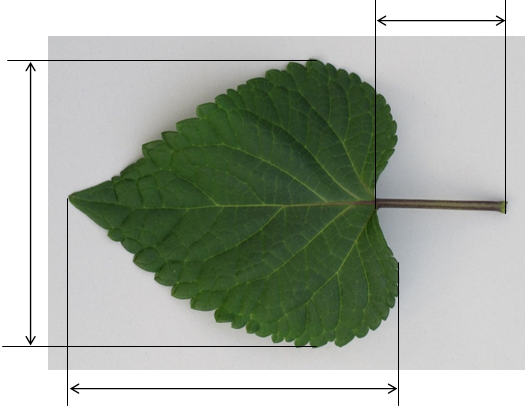 Zu 11: Blattspreite: Verhältnis Länge/BreiteZu 12: Blattspreite: Stellung der breitesten StelleZu 13: Blattspreite: Form der BasisZu 14: Blattspreite: Form der SpitzeZu 18: Blattspreite: Verteilung der Sekundärfarbe Zu 20: Blattspreite: BlasigkeitZu 21: Blattspreite: RandeinschnitteZu 22: Blattspreite: RandwellungZu 23: Blütenstand: LängeDie natürliche Länge der Blütenstände sollte erfaßt werden.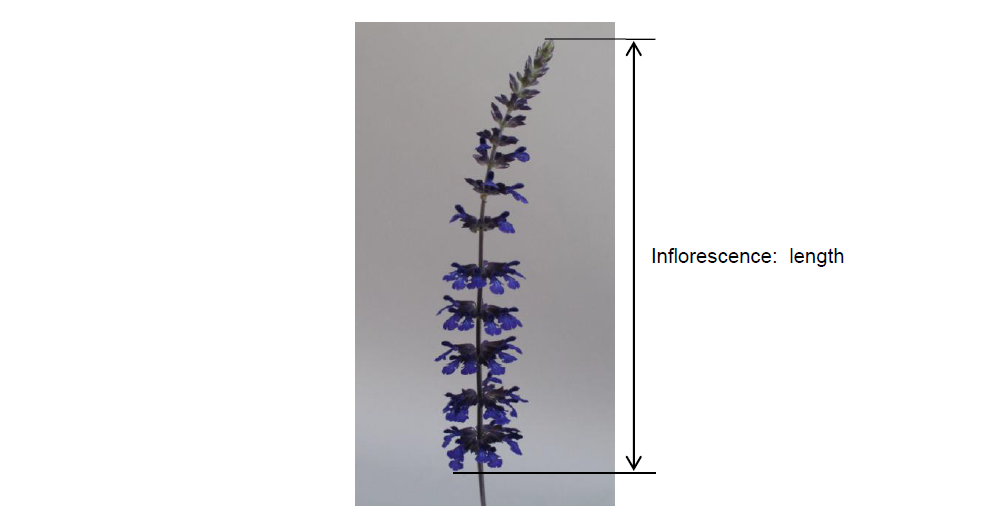 Zu 24: Blütenstand: InternodienlängeDie Internodienlänge sollte im mittleren Drittel eines Blütenstandes erfaßt werden.Zu 25: Blütenstand: Anzahl der Blüten je NodiumDie Anzahl Blüten sollte an einem Nodium im mittleren Drittel eines Blütenstandes erfaßt werden.Zu 27: Blütenstand: Haltung der SpitzeZu 28: Deckblatt: Anhaften	Das Anhaften des Deckblatts sollte während des Entwicklungsstadiums erfaßt werden, in dem sich das Deckblatt vom Blütenstand löst.  Bei Sorten mit stärker anhaftendem Deckblatt löst sich das Deckblatt später während der Blüte des Blütenstandes.  Sorten mit schwacher anhaftendem Deckblatt verlieren das Deckblatt während eines früheren Blühstadiums.Zu 29: Deckblatt: LängeDie Länge des Deckblatts sollte am untersten Deckblatt, das noch zum Blütenstand zählt, erfaßt werden.Zu 30: Deckblatt: Hauptfarbe der AußenseiteSollte an einem Deckblatt nahe der Spitze des Blütenstandes erfaßt werden.Zu 31: Kelch: LängeZu 34: Krone: LängeZu 36: Kronröhre: Länge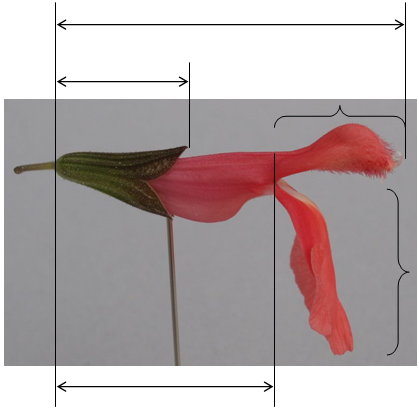 Zu 35: Krone: HöheZu 41: Unterlippe: Breite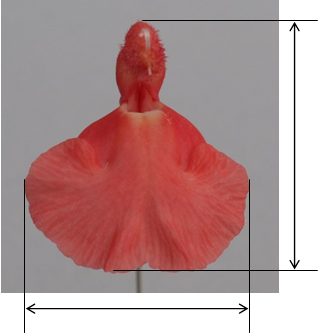 Zu 42: Unterlippe: Haltung im Verhältnis zur KronröhreZu 45: Unterlippe: Verteilung der Sekundärfarbe der InnenseiteZu 46: Unterlippe: RandwellungLiteraturClebsch, B., 2008:  The New Book of Salvias:  Sages for Every Garden.  Timber Press, Inc. Oregon, USA, 344 pp.Froissart, C.,2008:  La Connaissance des Sauges.  Edisud.  Aix-en-Provence, Fr, 320 pp.Nishikawa, A.,2001:  Salvia.  NHK Publishing.  Tokyo, JP, 127 pp.Tsukamoto, Y., 1994:  The Grand Dictionary of Horticulture, Compact version.  Shogakukan. Tokyo, JP, pp.1085-1089Yeo, C., 1995:  Salvias.  Pleasant View Nursery.  Newton Abbot, Devon, GB, 52 pp.Yeo, C., 1997:  Salvias II.  Pleasant View Nursery.  Newton Abbot, Devon, GBTechnischer Fragebogen[Ende des Dokuments]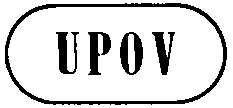 GTG/316/1ORIGINAL: EnglischDATUM: 2016-03-16INTERNATIONALER VERBAND ZUM SCHUTZ VON PFLANZENZÜCHTUNGENINTERNATIONALER VERBAND ZUM SCHUTZ VON PFLANZENZÜCHTUNGENINTERNATIONALER VERBAND ZUM SCHUTZ VON PFLANZENZÜCHTUNGENGenfGenfGenfSALBEI UPOV-Code: SALVI Salvia L.*Botanischer NameEnglischFranzösischDeutschSpanischSalvia L.Salvia, SageSaugeSalbei, SalvieSalviaZweck dieser Richtlinien („Prüfungsrichtlinien“) ist es, die in der Allgemeinen Einführung (Dokument TG/1/3) und deren verbundenen TGP-Dokumenten enthaltenen Grundsätze in detaillierte praktische Anleitung für die harmonisierte Prüfung der Unterscheidbarkeit, der Homogenität und der Beständigkeit (DUS) umzusetzen und insbesondere geeignete Merkmale für die DUS-Prüfung und die Erstellung harmonisierter Sortenbeschreibungen auszuweisen.StufeNoteklein3mittel5groß7StufeNotesehr klein1sehr klein bis klein2klein3klein bis mittel4mittel5mittel bis groß6groß7groß bis sehr groß8sehr groß9EnglishfrançaisdeutschespañolExample Varieties
Exemples
Beispielssorten
Variedades ejemploNote/
Nota
(*)
(+)VGPlant: growth habitPlante : portPflanze: WuchsformPlanta: portePQuprightdresséaufrechterguidoYellow Majesty1semi-uprightdemi-dresséhalbaufrechtsemierguidoSunsaruki2spreadingétalébreitwüchsigextendidoSanta Barbara3trailingretombanthängendrastrero4
(*)
(+)VG/MS/MGPlant: heightPlante : hauteurPflanze: HöhePlanta: alturaQNvery shorttrès courtesehr niedrigmuy bajaHaeumanarc1shortcourteniedrigbajaHot Jazz3mediummoyennemittelmediaLady in Red5tallhautehochalta7very talltrès hautesehr hochmuy altaYellow Majesty9VG/MS/MGPlant: widthPlante : largeurPflanze: BreitePlanta:  anchuraQNnarrowétroiteschmalestrechaHot Jazz3mediummoyennemittelmediaLady in Red5broadlargebreitanchaSanta Barbara7VGPlant: density of shootsPlante : densité des rameauxPflanze: Dichte der TriebePlanta: densidad de las ramasQNsparsefaiblelockerlaxaArtemis1mediummoyennemittelmediaLady in Red3denseélevéedichtdensaSanta Barbara5VGStem: anthocyanin colorationTige : pigmentation anthocyaniqueTrieb: Anthocyan-färbungTallo: pigmentación antociánicaQN(a)absent or very weaknulle ou très faiblefehlend oder sehr geringausente o muy débilWest Texas Form1weakfaiblegeringdébil2mediummoyennemittelmediaLady in Red3strongfortestarkfuerte4very strongtrès fortesehr starkmuy fuerteCaradonna5VGStem: pubescenceTige : pilositéHaupttrieb: BehaarungTallo: pubescenciaQN(a)absent or very sparseabsente ou très peu densefehlend oder sehr geringausente o muy escasaHot Jazz1sparsepeu densegeringescasa2mediummoyennemittelmedia3densedensedichtdensa4very densetrès densesehr dichtmuy densaSanta Barbara5

(+)VGLeaf: typeFeuille : typeBlatt: TypHoja:  tipoQL(a)simplesimpleeinfachsimple1compoundcomposéezusammengesetztcompuesta2

(+)VG/MS/MGPetiole: lengthPétiole : longueurBlattstiel: LängePecíolo: longitudQN(a)absent or very shortabsent ou très courtfehlend oder sehr kurzausente o muy corta1shortcourtkurzcortaSunsaruki3mediummoyenmittelmedia5longlonglanglargaYellow Majesty7
(*)
(+)VG/MS/MGLeaf blade: lengthLimbe : longueurBlattspreite: LängeLimbo: longitudQN(a)shortcourtkurzcortoSunsaruki3mediummoyenmittelmedioLady in Red5longlonglanglargoYellow Majesty7
(*)
(+)VG/MS/MGLeaf blade: widthLimbe : largeurBlattspreite: BreiteLimbo: anchuraQN(a)narrowétroitschmalestrechaSunsaruki3mediummoyenmittelmediaLady in Red5broadlargebreitanchaYellow Majesty7
(*)
(+)VG/MS/MGLeaf blade: ratio length/widthLimbe : rapport longueur/largeurBlattspreite: Verhältnis Länge/BreiteLimbo: relación longitud/anchuraQN(a)lowbaskleinbaja3mediummoyenmittelmedia5highélevégroßaltaSanta Barbara7very hightrès élevésehr großmuy altaWest Texas Form9

(+)VGLeaf blade: position of broadest partLimbe : position de la partie la plus largeBlattspreite: Position der breitesten StelleLimbo: posición de la parte más anchaQN(a)strongly towards basefortement vers la basestark zur Basis hinmarcadamente hacia la base1moderately towards basemodérément vers la basemäßig zur Basis hinmoderadamente hacia la base2at middleau milieuin der Mitteen la mitad3moderately towards apexmodérément vers le sommetmäßig zur Spitze hinmoderadamente hacia el ápice4

(+)VGLeaf blade: shape of baseLimbe : forme de la baseBlattspreite: Form der BasisLimbo:  forma de la basePQ(a)acuteaiguëspitzaguda1obtuseobtusestumpfobtusa2roundedarrondieabgerundetredondeada3truncatetronquéegeradetruncada4cordatecordiformeherzförmigcordiforme5

(+)VGLeaf blade:  shape of apexLimbe : forme du sommetBlattspreite: Form der SpitzeLimbo:  forma del ápicePQ(a)acuminateacuminéezugespitztacuminado1acuteaiguespitzagudo2obtuseobtusestumpfobtuso3roundedarrondieabgerundetredondeado4
(*)VGLeaf blade: variegationLimbe : panachureBlattspreite: PanaschierungLimbo: variegaciónQL(a)absentabsentefehlendausenteHot Jazz1presentprésentevorhandenpresenteDancing Flame9VGLeaf blade: main color Limbe : couleur principale Blattspreite: Hauptfarbe Limbo: color principal PQ(a)whiteblancweißblanco1(b)yellowish whiteblanc jaunâtregelblichweißblanco amarillento2yellowjaunegelbamarilloDancing Flame3yellow greenvert-jaunegelbgrünverde amarilloGolden Delicious4light greenvert clairhellgrünverde claro5medium greenvert moyenmittelgrünverde medioLady in Red6dark greenvert foncédunkelgrünverde oscuroHot Jazz7grey greenvert-grisgraugrünverde grisáceo8purplish greenvert violacépurpurgrünverde purpúreo9purplepourprepurpurnpúrpura10VGLeaf blade: secondary color Limbe : couleur secondaire Blattspreite: Sekundärfarbe Limbo: color secundario PQ(a)whiteblancweißblanco1(b)yellowish whiteblanc jaunâtregelblichweißblanco amarillento2yellowjaunegelbamarillo3yellow greenvert-jaunegelbgrünverde amarillento4light greenvert clairhellgrünverde claro5medium greenvert moyenmittelgrünverde medio6dark greenvert foncédunkelgrünverde oscuro7grey greenvert-grisgraugrünverde grisáceo8purplish greenvert violacépurpurgrünverde purpúreo9purplepourprepurpurnpúrpura10

(+)VGLeaf blade: distribution of secondary color Limbe : répartition de la couleur secondaire Blattspreite: Verteilung der Sekundärfarbe Limbo: distribución del color secundario PQ(a)marginal zonezone marginalein der Randzoneen la zona del bordeCaramba1(b)central zonezone centralein der Mittelzoneen la zona central2throughoutpartoutüberallen toda la superficieDancing Flame3VGLeaf blade: pubescence Limbe : pubescence Blattspreite: Behaarung Limbo: pubescencia QN(a)absent or very sparsenulle ou très éparsefehlend oder sehr geringausente o muy laxaHot Jazz1sparseéparsegeringlaxa2mediummoyennemittelmedia3densedensedichtdensa4very densetrès densesehr dichtmuy densaArtemis5

(+)VGLeaf blade: rugosityLimbe : rugositéBlattspreite: BlasigkeitLimbo:  rugosidadQN(a)absent or very weakabsente ou très faiblefehlend oder sehr geringausente o muy débil1weakfaiblegeringdébilLady in Red2mediummoyennemittelmedia3strongfortestarkfuerte4very strongtrès fortesehr starkmuy fuerteOmaha Gold5
(*)
(+)VGLeaf blade: incisions of marginLimbe : incisions du bordBlattspreite: RandeinschnitteLimbo: incisiones del bordeQN(a)absent or very shallowabsentes ou très faiblesfehlend oder sehr flachausentes o muy poco profundas1shallowfaiblesflachpoco profundas2mediummoyennesmittelmediasHot Jazz3deepfortestiefprofundas4very deeptrès fortessehr tiefmuy profundas5

(+)VGLeaf blade: undulation of marginLimbe : ondulation du bordBlattspreite: RandwellungLimbo:  ondulación del bordeQN(a)absent or weakabsente ou faiblefehlend oder geringausente o débil1mediummoyennemittelmedia2strongfortestarkfuerte3
(*)
(+)VG/MS/MGInflorescence: lengthInflorescence : longueurBlütenstand: LängeInflorescencia:  longitudQN(c)shortcourtekurzcorta3mediummoyennemittelmediaLady in Red5longlonguelanglargaSanta Barbara7
(*)
(+)VG/MS/MGInflorescence: length of internodeInflorescence : longueur de l’entre-nœudBlütenstand: InternodienlängeInflorescencia: longitud del entrenudoQN(c)shortcourtkurzcortoHeatwave Glimmer, Hot Jazz3mediummoyenmittelmedioInsalgosca5longlonglanglargoWendys Wish7
(*)
(+)VGInflorescence: number of florets per nodeInflorescence : nombre de fleurons par nœudBlütenstand: Anzahl Blüten je NodiumInflorescencia: número de flósculos por nudoQN(c)fewpetitgeringbajoHot Lips1mediummoyenmittelmedio2manygrandgroßaltoYellow Majesty3VGInflorescence: number of lateral branchesInflorescence : nombre de rameaux latérauxBlütenstand: Anzahl SeitenzweigeInflorescencia: número de ramas lateralesQN(c)absent or very fewnul ou très petitfehlend oder sehr geringninguna o muy pocasInsalgosca1fewpetitgeringpocasWendys Wish2mediummoyenmittelmedioHaeumanarc3manygrandgroßabundantesBlaukönigin4very manytrès grandsehr großmuy abundantesSchneehügel5

(+)VGInflorescence: attitude of tipInflorescence : port du sommetBlütenstand: Haltung der SpitzeInflorescencia: porte del ápiceQN(c)erectdresséaufgerichteterectoCaradonna, Yellow Majesty1semi-erectdemi-dresséhalbaufgerichtetsemierectoHaeumanarc2outwardsperpendiculaireabstehendorientado hacia el exterior3semi-downwardsdemi-retombanthalb abwärts gerichtetsemiorientado hacia abajoInsalgosca4downwardsretombantabwärts gerichtetorientado hacia abajoWendys Wish5

(+)VGBract: persistenceBractée : persistanceDeckblatt: AnhaftenBráctea: persistenciaQNabsent or very weaknulle ou très faiblefehlend oder sehr geringausente o muy débil1weakfaiblegeringdébilInsalgosca2mediummoyennemittelmediaWendys Wish3strongfortestarkfuerte4very strongtrès fortesehr starkmuy fuerteHaeumanarc5

(+)VG/MS/MGBract: lengthBractée : longueurDeckblatt: LängeBráctea: longitudQNvery shorttrès courtesehr kurzmuy corta1shortcourtekurzcortaHaeumanarc2mediummoyennemittelmediaInsalgosca3longlonguelanglarga4very longtrès longuesehr langmuy larga5
(*)
(+)VGBract: main color of outer sideBractée : couleur principale de la face externeDeckblatt: Hauptfarbe der AußenseiteBráctea: color principal de la cara externaPQ(b)RHS Colour Chart (indicate reference number)Code RHS des couleurs (indiquer le numéro de référence)RHS-Farbkarte (Nummer angeben)Carta de colores RHS (indíquese el número de referencia)
(*)
(+)VG/MS/MGCalyx: lengthCalice : longueurKelch: LängeCáliz: longitudQNshortcourtkurzcorto1mediummoyenmittelmedio3longlonglanglargo5
(*)VGCalyx: main color of outer sideCalice : couleur principale de la face externeKelch: Hauptfarbe der AußenseiteCáliz: color principal de la cara externaPQ(b)RHS Colour Chart (indicate reference number)Code RHS des couleurs (indiquer le numéro de référence)RHS-Farbkarte (Nummer angeben)Carta de colores RHS (indíquese el número de referencia)VGCalyx: pubescence on outer sideCalice : pubescence de la face externeKelch: Behaarung an der AußenseiteCáliz: pubescencia en la cara externaQNabsent or very sparsenulle ou très éparsefehlend oder sehr geringausente o muy laxaLady in Red1sparseéparsegeringlaxa2mediummoyennemittelmedia3densedensedichtdensa4very densetrès densesehr dichtmuy densaSanta Barbara5
(*)
(+)VG/MS/MGCorolla: lengthCorolle : longueurKrone: LängeCorola: longitudQN(d)very shorttrès courtesehr kurzmuy cortaHaeumanarc1shortcourtekurzcortaMainacht3mediummoyennemittelmediaHeatwave Glimmer5longlonguelanglargaHot Jazz, Yellow Majesty7very longtrès longuesehr langmuy largaWendys Wish9
(*)
(+)VG/MS/MGCorolla: heightCorolle : hauteurKrone: HöheCorola: alturaQN(d)shortpetiteniedrigcortaMainacht3mediummoyennemittelmediaWendys Wish5tallgrandehochalta7
(*)
(+)VG/MS/MGCorolla tube: lengthTube de la corolle : longueurKronröhre: LängeTubo de la corola: longitudQN(d)shortcourtkurzcorto1mediummoyenmittelmedioLady in Red3longlonglanglargoHot Jazz5
(*)VGCorolla tube: main color of outer sideTube de la corolle : couleur principale de la face externeKronröhre: Hauptfarbe der AußenseiteTubo de la corola: color principal de la cara externaPQ(b)
(d)RHS Colour Chart (indicate reference number)Code RHS des couleurs (indiquer le numéro de référence)RHS-Farbkarte (Nummer angeben)Carta de colores RHS (indíquese el número de referencia)
(*)VGUpper lip: main color of outer sideLabelle supérieur : couleur principale de la face externeOberlippe: Hauptfarbe der AußenseiteLabio superior: color principal de la cara externaPQ(b)
(d)RHS Colour Chart (indicate reference number)Code RHS des couleurs (indiquer le numéro de référence)RHS-Farbkarte (Nummer angeben)Carta de colores RHS (indíquese el número de referencia)VGUpper lip: secondary color of outer sideLabelle supérieur : couleur secondaire de la face externeOberlippe: Sekundärfarbe der AußenseiteLabio superior: color secundario de la cara externaPQ(b)
(d)RHS Colour Chart (indicate reference number)Code RHS des couleurs (indiquer le numéro de référence)RHS-Farbkarte (Nummer angeben)Carta de colores RHS (indíquese el número de referencia)VGUpper lip: pubescence on outer sideLabelle supérieur : pubescence de la face externeOberlippe: Behaarung an der AußenseiteLabio superior: pubescencia en la cara externaQN(d)absent or very sparsenulle ou très éparsefehlend oder sehr geringausente o muy laxa1sparseéparsegeringlaxaHot Jazz2mediummoyennemittelmedia3densedensedichtdensa4very densetrès densesehr dichtmuy densaSanta Barbara5
(*)
(+)VG/MS/MGLower lip: widthLabelle inférieur : largeurUnterlippe: BreiteLabio inferior: anchuraQN(d)narrowpetite schmalestrechoHaeumanarc1mediummoyennemittelmedioDansalfun 1, 
Lady in Red3broadgrandebreitanchoHeatwave Blast5

(+)VGLower lip: attitude relative to corolla tubeLabelle inférieur : port par rapport au tube de la corolleUnterlippe: Haltung im Verhältnis zur KronröhreLabio inferior: porte en relación con el tubo de la corolaQN(d)parallelparallèleparallelparalelo1moderately downwardsmodérément retombantmäßig abwärts gerichtetmoderadamente orientado hacia abajo2strongly downwardsfortement retombantstark abwärts gerichtetmuy orientado hacia abajo3moderately reflexedmodérément réfléchimäßig zurückgebogenmoderadamente reflexo4strongly reflexedfortement réfléchistark zurückgebogenmuy reflexo5
(*)VGLower lip: main color of inner sideLabelle inférieure : couleur principale de la face interneUnterlippe: Hauptfarbe der InnenseiteLabio inferior: color principal de la cara internaPQ(b)
(d)RHS Colour Chart (indicate reference number)Code RHS des couleurs (indiquer le numéro de référence)RHS-Farbkarte (Nummer angeben)Carta de colores RHS (indíquese el número de referencia)
(*)VGLower lip: secondary  color of inner sideLabelle inférieur : couleur secondaire de la face interneUnterlippe: Sekundärfarbe der InnenseiteLabio inferior: color secundario de la cara internaPQ(b)
(d)RHS Colour Chart (indicate reference number)Code RHS des couleurs (indiquer le numéro de référence)RHS-Farbkarte (Nummer angeben)Carta de colores RHS (indíquese el número de referencia)
(*)
(+)VGLower lip: distribution of secondary color of inner sideLabelle inférieur : distribution de la couleur secondaire de la face interneUnterlippe: Verteilung der Sekundärfarbe der InnenseiteLabio inferior: distribución del color secundario en la cara internaPQ(b)at baseà la basean der Basisen la base1(d)basal thirdtiers basalim basalen Drittelen el tercio basalHot Lips2central zonezone centralein der Mittelzoneen la zona central3at marginen borduream Randen el borde4throughoutpartout überall en toda la superficiePinafore Purplestream5

(+)VGLower lip: undulation of marginLabelle inférieur : ondulation du bordUnterlippe: RandwellungLabio inferior: ondulación del bordeQN(d)absent or weaknulle ou faiblefehlend oder geringausente o débil1mediummoyennemittelmedia2strongfortestarkfuerte3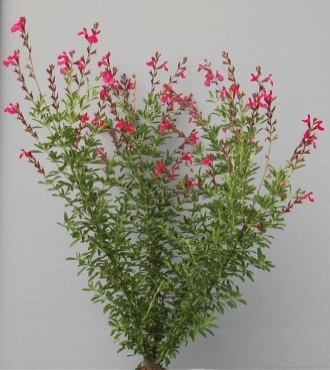 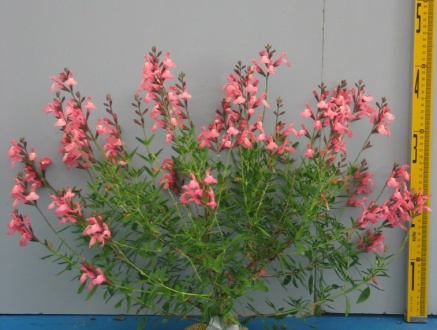 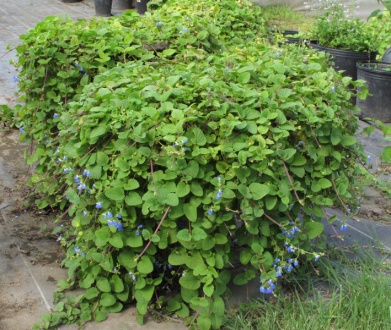 234halbaufrechtbreitwüchsighängend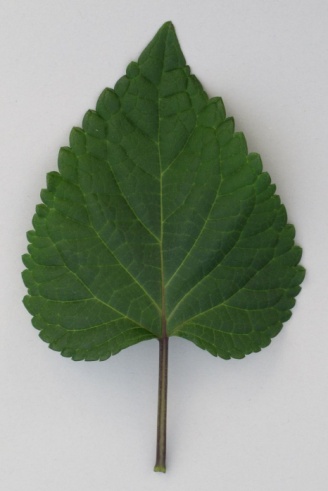 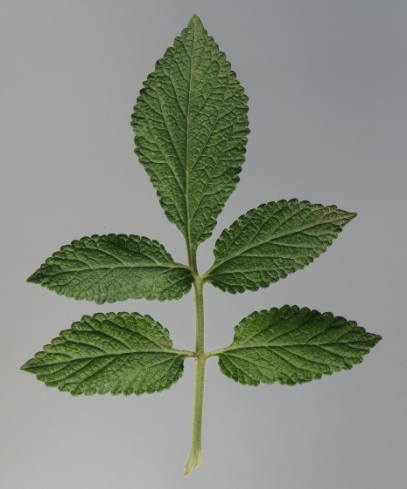 12einfachzusammengesetzt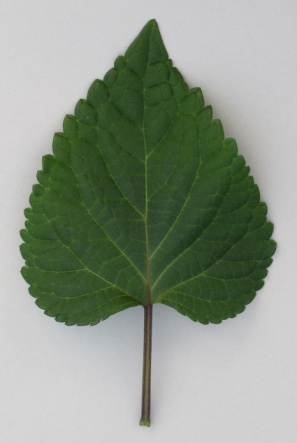 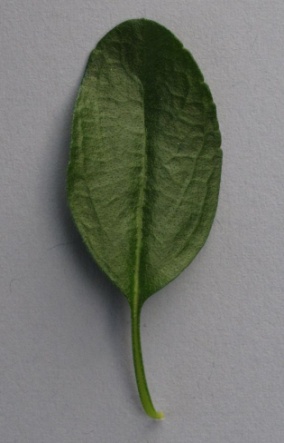 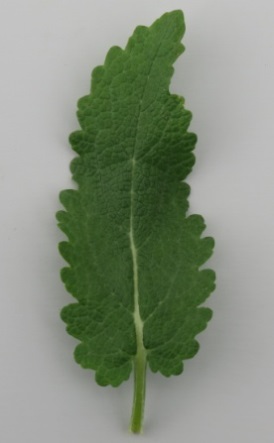 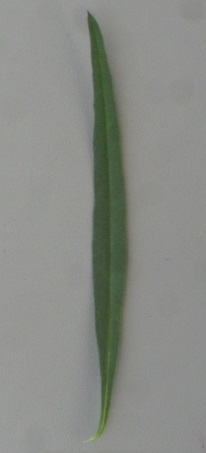 3579kleinmittelgroßsehr groß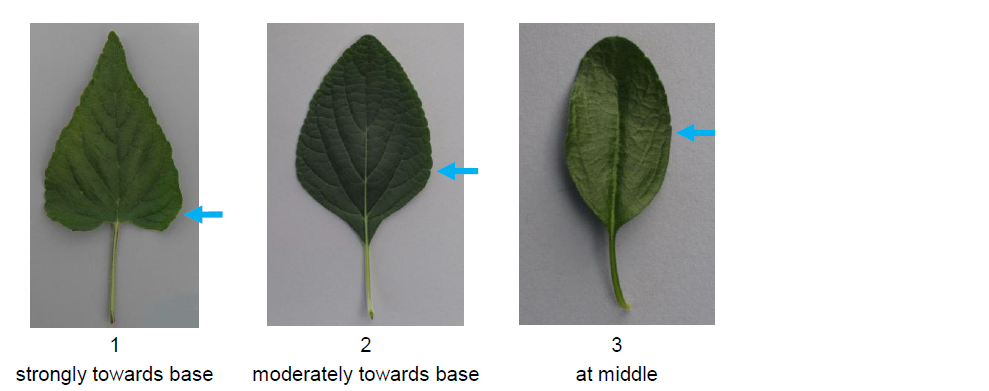 123stark zur Basis hinmäßig zur Basis hinin der Mitte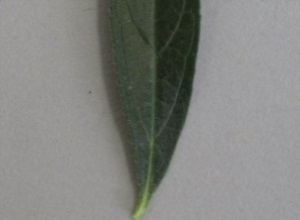 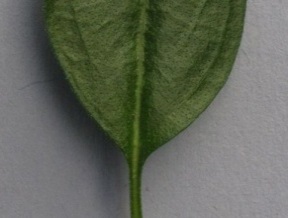 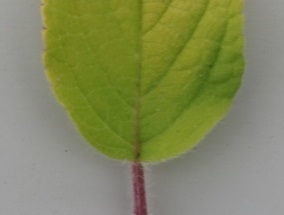 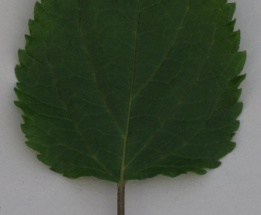 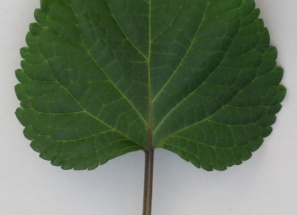 12345spitzstumpfabgerundetgeradeherzförmig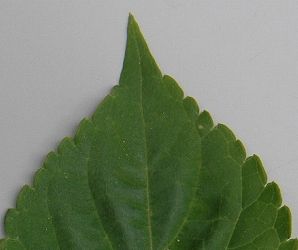 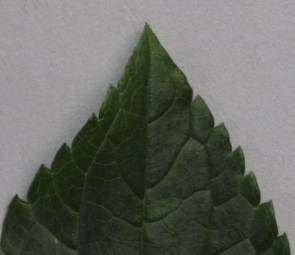 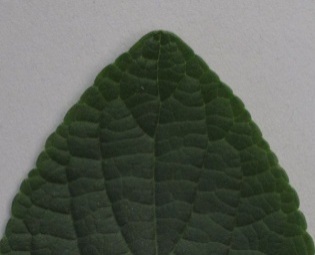 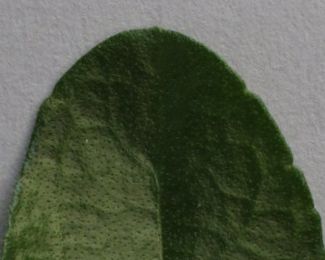 1234zugespitztspitzstumpfabgerundet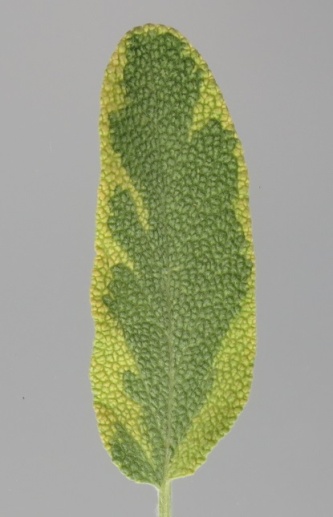 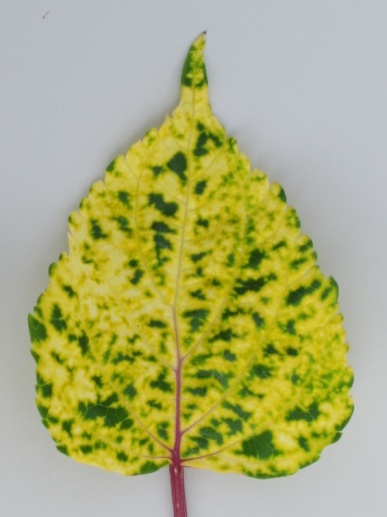 13in der Randzoneüberall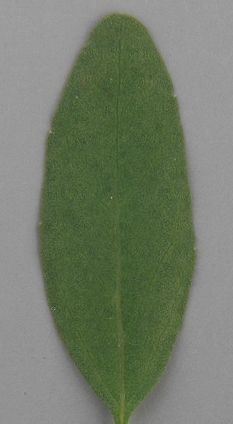 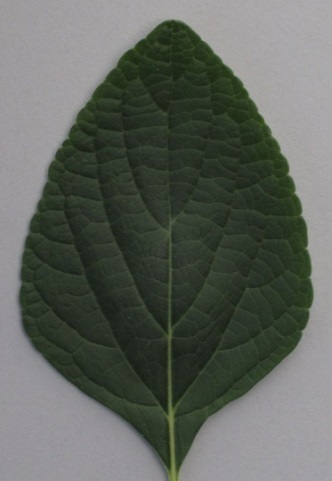 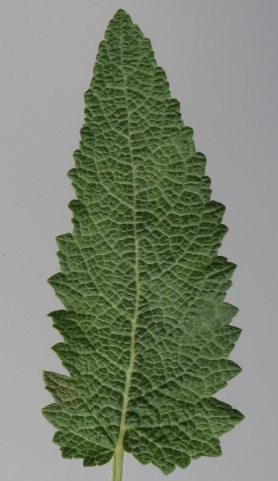 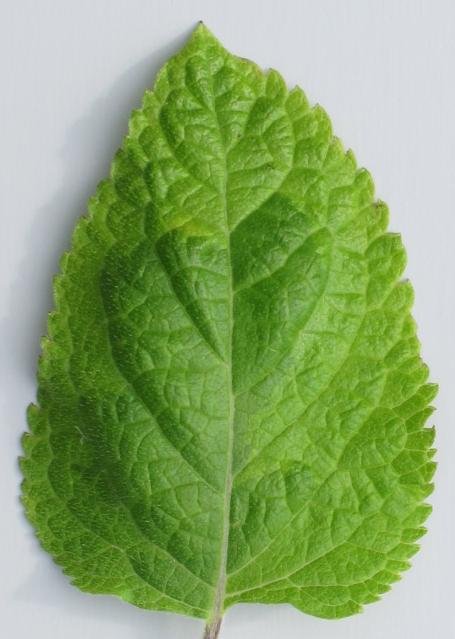 1235fehlend oder sehr geringgeringmittelsehr stark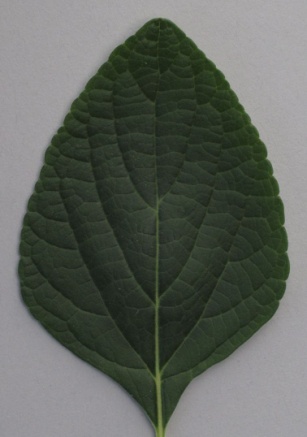 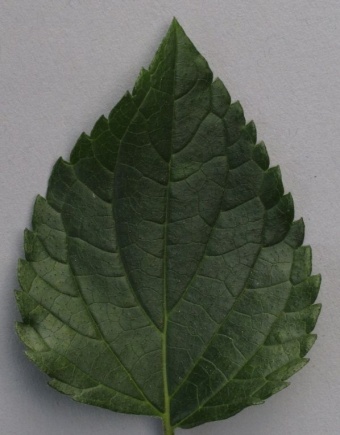 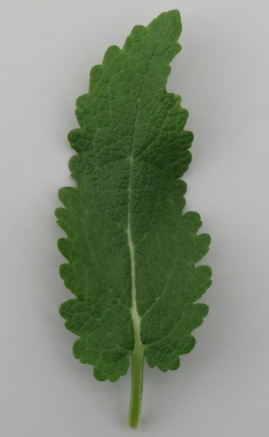 1234fehlend oder sehr flachflachmitteltief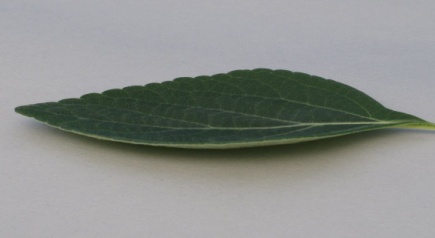 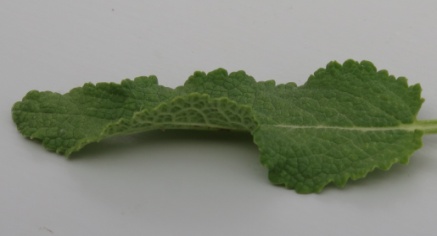 13fehlend oder geringstark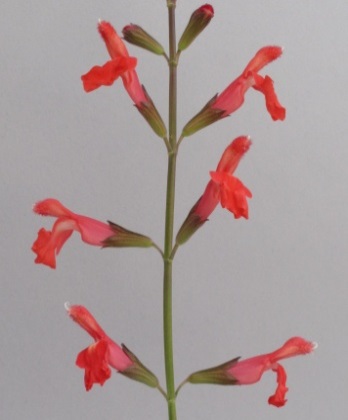 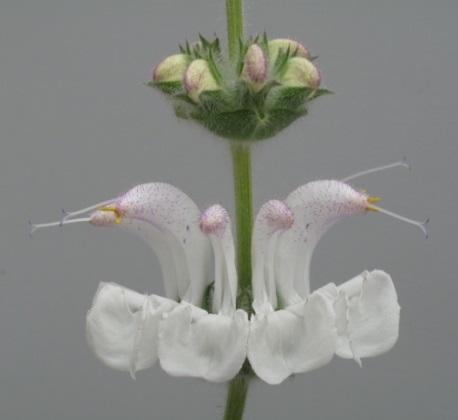 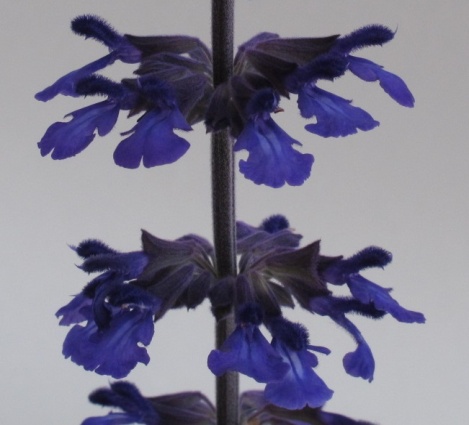 123geringmittelgroß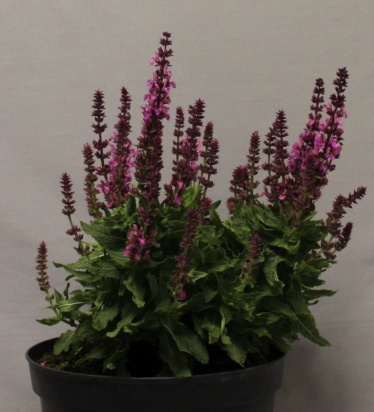 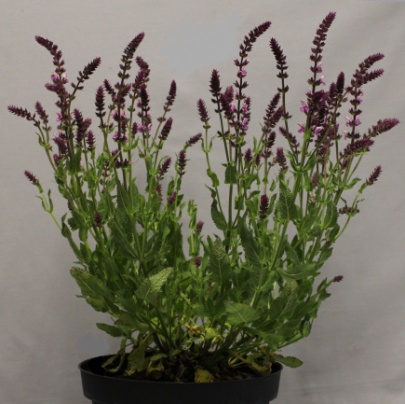 12aufgerichtethalbaufgerichtet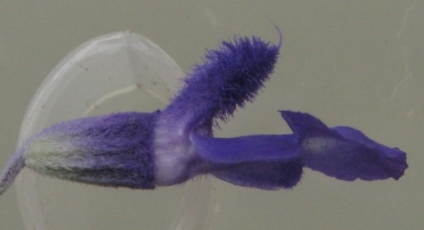 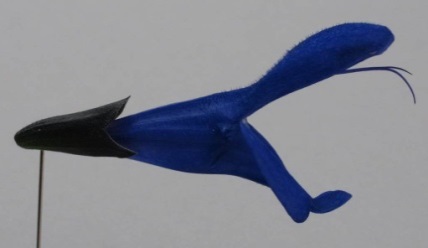 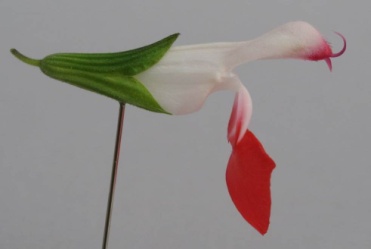 123parallelmäßig abwärts gerichtetstark abwärts gerichtet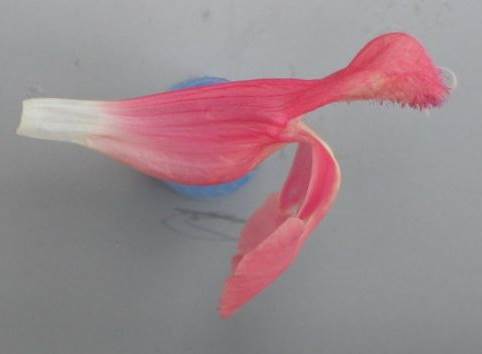 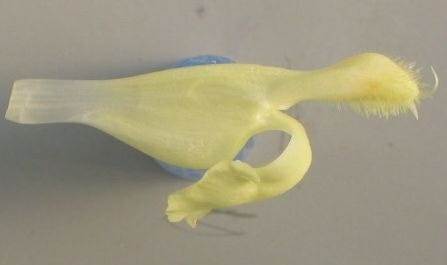 45mäßig zurückgebogenstark zurückgebogen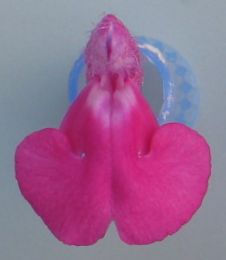 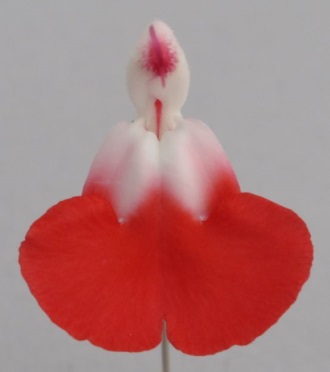 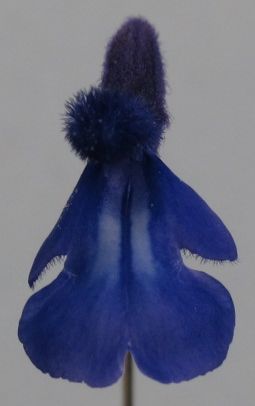 123an der Basisim basalen Drittelin der Mittelzone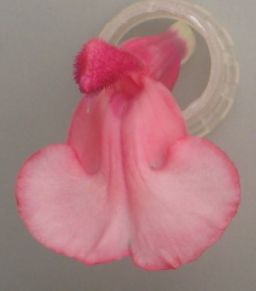 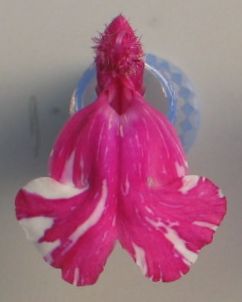 45am Randüberall 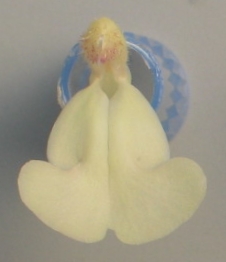 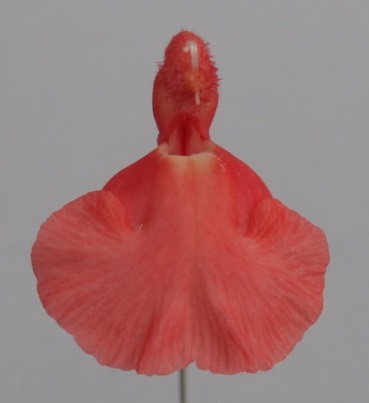 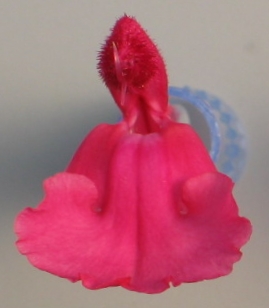 12233fehlend oder geringmittelmittelstarkstarkTECHNISCHER FRAGEBOGENTECHNISCHER FRAGEBOGENTECHNISCHER FRAGEBOGENTECHNISCHER FRAGEBOGENSeite {x} von {y}Seite {x} von {y}Referenznummer:Referenznummer:Referenznummer:Referenznummer:Referenznummer:Referenznummer:Antragsdatum:Antragsdatum:Antragsdatum:Antragsdatum:Antragsdatum:Antragsdatum:(nicht vom Anmelder auszufüllen)(nicht vom Anmelder auszufüllen)(nicht vom Anmelder auszufüllen)(nicht vom Anmelder auszufüllen)(nicht vom Anmelder auszufüllen)(nicht vom Anmelder auszufüllen)TECHNISCHER FRAGEBOGENin Verbindung mit der Anmeldung zum Sortenschutz auszufüllenTECHNISCHER FRAGEBOGENin Verbindung mit der Anmeldung zum Sortenschutz auszufüllenTECHNISCHER FRAGEBOGENin Verbindung mit der Anmeldung zum Sortenschutz auszufüllenTECHNISCHER FRAGEBOGENin Verbindung mit der Anmeldung zum Sortenschutz auszufüllenTECHNISCHER FRAGEBOGENin Verbindung mit der Anmeldung zum Sortenschutz auszufüllenTECHNISCHER FRAGEBOGENin Verbindung mit der Anmeldung zum Sortenschutz auszufüllenTECHNISCHER FRAGEBOGENin Verbindung mit der Anmeldung zum Sortenschutz auszufüllenTECHNISCHER FRAGEBOGENin Verbindung mit der Anmeldung zum Sortenschutz auszufüllenTECHNISCHER FRAGEBOGENin Verbindung mit der Anmeldung zum Sortenschutz auszufüllenTECHNISCHER FRAGEBOGENin Verbindung mit der Anmeldung zum Sortenschutz auszufüllenTECHNISCHER FRAGEBOGENin Verbindung mit der Anmeldung zum Sortenschutz auszufüllenTECHNISCHER FRAGEBOGENin Verbindung mit der Anmeldung zum Sortenschutz auszufüllen1.	Gegenstand des Technischen Fragebogens1.	Gegenstand des Technischen Fragebogens1.	Gegenstand des Technischen Fragebogens1.	Gegenstand des Technischen Fragebogens1.	Gegenstand des Technischen Fragebogens1.	Gegenstand des Technischen Fragebogens1.	Gegenstand des Technischen Fragebogens1.	Gegenstand des Technischen Fragebogens1.	Gegenstand des Technischen Fragebogens1.	Gegenstand des Technischen Fragebogens1.	Gegenstand des Technischen Fragebogens1.	Gegenstand des Technischen Fragebogens1.1	Botanischer Name1.1	Botanischer Name1.1	Botanischer NameSalvia L.Salvia L.Salvia L.Salvia L.Salvia L.Salvia L.Salvia L.1.2	Landesüblicher Name1.2	Landesüblicher Name1.2	Landesüblicher NameSalbeiSalbeiSalbeiSalbeiSalbeiSalbeiSalbei1.3	Art1.3	Art1.3	Art	(bitte angeben)	(bitte angeben)	(bitte angeben)2.	Anmelder2.	Anmelder2.	Anmelder2.	Anmelder2.	Anmelder2.	Anmelder2.	Anmelder2.	Anmelder2.	Anmelder2.	Anmelder2.	Anmelder2.	AnmelderNameNameNameAnschriftAnschriftAnschriftTelefonnummerTelefonnummerTelefonnummerFaxnummerFaxnummerFaxnummerE-Mail-AdresseE-Mail-AdresseE-Mail-AdresseZüchter (wenn vom Anmelder verschieden)Züchter (wenn vom Anmelder verschieden)Züchter (wenn vom Anmelder verschieden)3.	Vorgeschlagene Sortenbezeichnung und Anmeldebezeichnung3.	Vorgeschlagene Sortenbezeichnung und Anmeldebezeichnung3.	Vorgeschlagene Sortenbezeichnung und Anmeldebezeichnung3.	Vorgeschlagene Sortenbezeichnung und Anmeldebezeichnung3.	Vorgeschlagene Sortenbezeichnung und Anmeldebezeichnung3.	Vorgeschlagene Sortenbezeichnung und Anmeldebezeichnung3.	Vorgeschlagene Sortenbezeichnung und Anmeldebezeichnung3.	Vorgeschlagene Sortenbezeichnung und Anmeldebezeichnung3.	Vorgeschlagene Sortenbezeichnung und Anmeldebezeichnung3.	Vorgeschlagene Sortenbezeichnung und Anmeldebezeichnung3.	Vorgeschlagene Sortenbezeichnung und Anmeldebezeichnung3.	Vorgeschlagene Sortenbezeichnung und AnmeldebezeichnungVorgeschlagene Sorten-Vorgeschlagene Sorten-Vorgeschlagene Sorten-	bezeichnung (falls vorhanden)	bezeichnung (falls vorhanden)	bezeichnung (falls vorhanden)AnmeldebezeichnungAnmeldebezeichnungAnmeldebezeichnung#4.	Informationen über Züchtungsschema und Vermehrung der Sorte 	4.1 	Züchtungsschema	Sorte aus:4.1.1	Kreuzunga)	kontrollierte Kreuzung	[    ]	(Elternsorten angeben)(…………………..……………..…)	x	(……………..…………………..…)weiblicher Elternteil		männlicher Elternteilb)	teilweise bekannte Kreuzung	[    ]	(die bekannte(n) Elternsorte(n) angeben)(…………………..……………..…)	x	(……………..…………………..…)weiblicher Elternteil		männlicher Elternteilc)	unbekannte Kreuzung	[    ]4.1.2	Mutation	[    ](Ausgangssorte angeben) 	4.1.3	Entdeckung und Entwicklung	[    ](angeben, wo und wann sie entdeckt und wie sie entwickelt wurde)4.1.4	Sonstige	[    ](Einzelheiten angeben)#4.	Informationen über Züchtungsschema und Vermehrung der Sorte 	4.1 	Züchtungsschema	Sorte aus:4.1.1	Kreuzunga)	kontrollierte Kreuzung	[    ]	(Elternsorten angeben)(…………………..……………..…)	x	(……………..…………………..…)weiblicher Elternteil		männlicher Elternteilb)	teilweise bekannte Kreuzung	[    ]	(die bekannte(n) Elternsorte(n) angeben)(…………………..……………..…)	x	(……………..…………………..…)weiblicher Elternteil		männlicher Elternteilc)	unbekannte Kreuzung	[    ]4.1.2	Mutation	[    ](Ausgangssorte angeben) 	4.1.3	Entdeckung und Entwicklung	[    ](angeben, wo und wann sie entdeckt und wie sie entwickelt wurde)4.1.4	Sonstige	[    ](Einzelheiten angeben)#4.	Informationen über Züchtungsschema und Vermehrung der Sorte 	4.1 	Züchtungsschema	Sorte aus:4.1.1	Kreuzunga)	kontrollierte Kreuzung	[    ]	(Elternsorten angeben)(…………………..……………..…)	x	(……………..…………………..…)weiblicher Elternteil		männlicher Elternteilb)	teilweise bekannte Kreuzung	[    ]	(die bekannte(n) Elternsorte(n) angeben)(…………………..……………..…)	x	(……………..…………………..…)weiblicher Elternteil		männlicher Elternteilc)	unbekannte Kreuzung	[    ]4.1.2	Mutation	[    ](Ausgangssorte angeben) 	4.1.3	Entdeckung und Entwicklung	[    ](angeben, wo und wann sie entdeckt und wie sie entwickelt wurde)4.1.4	Sonstige	[    ](Einzelheiten angeben)#4.	Informationen über Züchtungsschema und Vermehrung der Sorte 	4.1 	Züchtungsschema	Sorte aus:4.1.1	Kreuzunga)	kontrollierte Kreuzung	[    ]	(Elternsorten angeben)(…………………..……………..…)	x	(……………..…………………..…)weiblicher Elternteil		männlicher Elternteilb)	teilweise bekannte Kreuzung	[    ]	(die bekannte(n) Elternsorte(n) angeben)(…………………..……………..…)	x	(……………..…………………..…)weiblicher Elternteil		männlicher Elternteilc)	unbekannte Kreuzung	[    ]4.1.2	Mutation	[    ](Ausgangssorte angeben) 	4.1.3	Entdeckung und Entwicklung	[    ](angeben, wo und wann sie entdeckt und wie sie entwickelt wurde)4.1.4	Sonstige	[    ](Einzelheiten angeben)#4.	Informationen über Züchtungsschema und Vermehrung der Sorte 	4.1 	Züchtungsschema	Sorte aus:4.1.1	Kreuzunga)	kontrollierte Kreuzung	[    ]	(Elternsorten angeben)(…………………..……………..…)	x	(……………..…………………..…)weiblicher Elternteil		männlicher Elternteilb)	teilweise bekannte Kreuzung	[    ]	(die bekannte(n) Elternsorte(n) angeben)(…………………..……………..…)	x	(……………..…………………..…)weiblicher Elternteil		männlicher Elternteilc)	unbekannte Kreuzung	[    ]4.1.2	Mutation	[    ](Ausgangssorte angeben) 	4.1.3	Entdeckung und Entwicklung	[    ](angeben, wo und wann sie entdeckt und wie sie entwickelt wurde)4.1.4	Sonstige	[    ](Einzelheiten angeben)#4.	Informationen über Züchtungsschema und Vermehrung der Sorte 	4.1 	Züchtungsschema	Sorte aus:4.1.1	Kreuzunga)	kontrollierte Kreuzung	[    ]	(Elternsorten angeben)(…………………..……………..…)	x	(……………..…………………..…)weiblicher Elternteil		männlicher Elternteilb)	teilweise bekannte Kreuzung	[    ]	(die bekannte(n) Elternsorte(n) angeben)(…………………..……………..…)	x	(……………..…………………..…)weiblicher Elternteil		männlicher Elternteilc)	unbekannte Kreuzung	[    ]4.1.2	Mutation	[    ](Ausgangssorte angeben) 	4.1.3	Entdeckung und Entwicklung	[    ](angeben, wo und wann sie entdeckt und wie sie entwickelt wurde)4.1.4	Sonstige	[    ](Einzelheiten angeben)#4.	Informationen über Züchtungsschema und Vermehrung der Sorte 	4.1 	Züchtungsschema	Sorte aus:4.1.1	Kreuzunga)	kontrollierte Kreuzung	[    ]	(Elternsorten angeben)(…………………..……………..…)	x	(……………..…………………..…)weiblicher Elternteil		männlicher Elternteilb)	teilweise bekannte Kreuzung	[    ]	(die bekannte(n) Elternsorte(n) angeben)(…………………..……………..…)	x	(……………..…………………..…)weiblicher Elternteil		männlicher Elternteilc)	unbekannte Kreuzung	[    ]4.1.2	Mutation	[    ](Ausgangssorte angeben) 	4.1.3	Entdeckung und Entwicklung	[    ](angeben, wo und wann sie entdeckt und wie sie entwickelt wurde)4.1.4	Sonstige	[    ](Einzelheiten angeben)#4.	Informationen über Züchtungsschema und Vermehrung der Sorte 	4.1 	Züchtungsschema	Sorte aus:4.1.1	Kreuzunga)	kontrollierte Kreuzung	[    ]	(Elternsorten angeben)(…………………..……………..…)	x	(……………..…………………..…)weiblicher Elternteil		männlicher Elternteilb)	teilweise bekannte Kreuzung	[    ]	(die bekannte(n) Elternsorte(n) angeben)(…………………..……………..…)	x	(……………..…………………..…)weiblicher Elternteil		männlicher Elternteilc)	unbekannte Kreuzung	[    ]4.1.2	Mutation	[    ](Ausgangssorte angeben) 	4.1.3	Entdeckung und Entwicklung	[    ](angeben, wo und wann sie entdeckt und wie sie entwickelt wurde)4.1.4	Sonstige	[    ](Einzelheiten angeben)#4.	Informationen über Züchtungsschema und Vermehrung der Sorte 	4.1 	Züchtungsschema	Sorte aus:4.1.1	Kreuzunga)	kontrollierte Kreuzung	[    ]	(Elternsorten angeben)(…………………..……………..…)	x	(……………..…………………..…)weiblicher Elternteil		männlicher Elternteilb)	teilweise bekannte Kreuzung	[    ]	(die bekannte(n) Elternsorte(n) angeben)(…………………..……………..…)	x	(……………..…………………..…)weiblicher Elternteil		männlicher Elternteilc)	unbekannte Kreuzung	[    ]4.1.2	Mutation	[    ](Ausgangssorte angeben) 	4.1.3	Entdeckung und Entwicklung	[    ](angeben, wo und wann sie entdeckt und wie sie entwickelt wurde)4.1.4	Sonstige	[    ](Einzelheiten angeben)#4.	Informationen über Züchtungsschema und Vermehrung der Sorte 	4.1 	Züchtungsschema	Sorte aus:4.1.1	Kreuzunga)	kontrollierte Kreuzung	[    ]	(Elternsorten angeben)(…………………..……………..…)	x	(……………..…………………..…)weiblicher Elternteil		männlicher Elternteilb)	teilweise bekannte Kreuzung	[    ]	(die bekannte(n) Elternsorte(n) angeben)(…………………..……………..…)	x	(……………..…………………..…)weiblicher Elternteil		männlicher Elternteilc)	unbekannte Kreuzung	[    ]4.1.2	Mutation	[    ](Ausgangssorte angeben) 	4.1.3	Entdeckung und Entwicklung	[    ](angeben, wo und wann sie entdeckt und wie sie entwickelt wurde)4.1.4	Sonstige	[    ](Einzelheiten angeben)#4.	Informationen über Züchtungsschema und Vermehrung der Sorte 	4.1 	Züchtungsschema	Sorte aus:4.1.1	Kreuzunga)	kontrollierte Kreuzung	[    ]	(Elternsorten angeben)(…………………..……………..…)	x	(……………..…………………..…)weiblicher Elternteil		männlicher Elternteilb)	teilweise bekannte Kreuzung	[    ]	(die bekannte(n) Elternsorte(n) angeben)(…………………..……………..…)	x	(……………..…………………..…)weiblicher Elternteil		männlicher Elternteilc)	unbekannte Kreuzung	[    ]4.1.2	Mutation	[    ](Ausgangssorte angeben) 	4.1.3	Entdeckung und Entwicklung	[    ](angeben, wo und wann sie entdeckt und wie sie entwickelt wurde)4.1.4	Sonstige	[    ](Einzelheiten angeben)#4.	Informationen über Züchtungsschema und Vermehrung der Sorte 	4.1 	Züchtungsschema	Sorte aus:4.1.1	Kreuzunga)	kontrollierte Kreuzung	[    ]	(Elternsorten angeben)(…………………..……………..…)	x	(……………..…………………..…)weiblicher Elternteil		männlicher Elternteilb)	teilweise bekannte Kreuzung	[    ]	(die bekannte(n) Elternsorte(n) angeben)(…………………..……………..…)	x	(……………..…………………..…)weiblicher Elternteil		männlicher Elternteilc)	unbekannte Kreuzung	[    ]4.1.2	Mutation	[    ](Ausgangssorte angeben) 	4.1.3	Entdeckung und Entwicklung	[    ](angeben, wo und wann sie entdeckt und wie sie entwickelt wurde)4.1.4	Sonstige	[    ](Einzelheiten angeben)	4.2	Methode zur Vermehrung der Sorte4.2.1	Samenvermehrte Sortena)	Selbstbefruchtung 	[   ]b)	Fremdbefruchtung	 i)	Population	[   ]	ii)	synthetische Sorte 	[   ]c)	Hybride	[   ]d)	Sonstige	[   ](Einzelheiten angeben)4.2.2	Vegetative Vermehrunga)	Stecklinge	[   ]b)	In-vitro-Vermehrung	[   ]c)	Sonstige (Methode angeben)	[   ]4.2.3	Sonstige	[   ]	(Einzelheiten angeben)	4.2	Methode zur Vermehrung der Sorte4.2.1	Samenvermehrte Sortena)	Selbstbefruchtung 	[   ]b)	Fremdbefruchtung	 i)	Population	[   ]	ii)	synthetische Sorte 	[   ]c)	Hybride	[   ]d)	Sonstige	[   ](Einzelheiten angeben)4.2.2	Vegetative Vermehrunga)	Stecklinge	[   ]b)	In-vitro-Vermehrung	[   ]c)	Sonstige (Methode angeben)	[   ]4.2.3	Sonstige	[   ]	(Einzelheiten angeben)	4.2	Methode zur Vermehrung der Sorte4.2.1	Samenvermehrte Sortena)	Selbstbefruchtung 	[   ]b)	Fremdbefruchtung	 i)	Population	[   ]	ii)	synthetische Sorte 	[   ]c)	Hybride	[   ]d)	Sonstige	[   ](Einzelheiten angeben)4.2.2	Vegetative Vermehrunga)	Stecklinge	[   ]b)	In-vitro-Vermehrung	[   ]c)	Sonstige (Methode angeben)	[   ]4.2.3	Sonstige	[   ]	(Einzelheiten angeben)	4.2	Methode zur Vermehrung der Sorte4.2.1	Samenvermehrte Sortena)	Selbstbefruchtung 	[   ]b)	Fremdbefruchtung	 i)	Population	[   ]	ii)	synthetische Sorte 	[   ]c)	Hybride	[   ]d)	Sonstige	[   ](Einzelheiten angeben)4.2.2	Vegetative Vermehrunga)	Stecklinge	[   ]b)	In-vitro-Vermehrung	[   ]c)	Sonstige (Methode angeben)	[   ]4.2.3	Sonstige	[   ]	(Einzelheiten angeben)	4.2	Methode zur Vermehrung der Sorte4.2.1	Samenvermehrte Sortena)	Selbstbefruchtung 	[   ]b)	Fremdbefruchtung	 i)	Population	[   ]	ii)	synthetische Sorte 	[   ]c)	Hybride	[   ]d)	Sonstige	[   ](Einzelheiten angeben)4.2.2	Vegetative Vermehrunga)	Stecklinge	[   ]b)	In-vitro-Vermehrung	[   ]c)	Sonstige (Methode angeben)	[   ]4.2.3	Sonstige	[   ]	(Einzelheiten angeben)	4.2	Methode zur Vermehrung der Sorte4.2.1	Samenvermehrte Sortena)	Selbstbefruchtung 	[   ]b)	Fremdbefruchtung	 i)	Population	[   ]	ii)	synthetische Sorte 	[   ]c)	Hybride	[   ]d)	Sonstige	[   ](Einzelheiten angeben)4.2.2	Vegetative Vermehrunga)	Stecklinge	[   ]b)	In-vitro-Vermehrung	[   ]c)	Sonstige (Methode angeben)	[   ]4.2.3	Sonstige	[   ]	(Einzelheiten angeben)	4.2	Methode zur Vermehrung der Sorte4.2.1	Samenvermehrte Sortena)	Selbstbefruchtung 	[   ]b)	Fremdbefruchtung	 i)	Population	[   ]	ii)	synthetische Sorte 	[   ]c)	Hybride	[   ]d)	Sonstige	[   ](Einzelheiten angeben)4.2.2	Vegetative Vermehrunga)	Stecklinge	[   ]b)	In-vitro-Vermehrung	[   ]c)	Sonstige (Methode angeben)	[   ]4.2.3	Sonstige	[   ]	(Einzelheiten angeben)	4.2	Methode zur Vermehrung der Sorte4.2.1	Samenvermehrte Sortena)	Selbstbefruchtung 	[   ]b)	Fremdbefruchtung	 i)	Population	[   ]	ii)	synthetische Sorte 	[   ]c)	Hybride	[   ]d)	Sonstige	[   ](Einzelheiten angeben)4.2.2	Vegetative Vermehrunga)	Stecklinge	[   ]b)	In-vitro-Vermehrung	[   ]c)	Sonstige (Methode angeben)	[   ]4.2.3	Sonstige	[   ]	(Einzelheiten angeben)	4.2	Methode zur Vermehrung der Sorte4.2.1	Samenvermehrte Sortena)	Selbstbefruchtung 	[   ]b)	Fremdbefruchtung	 i)	Population	[   ]	ii)	synthetische Sorte 	[   ]c)	Hybride	[   ]d)	Sonstige	[   ](Einzelheiten angeben)4.2.2	Vegetative Vermehrunga)	Stecklinge	[   ]b)	In-vitro-Vermehrung	[   ]c)	Sonstige (Methode angeben)	[   ]4.2.3	Sonstige	[   ]	(Einzelheiten angeben)	4.2	Methode zur Vermehrung der Sorte4.2.1	Samenvermehrte Sortena)	Selbstbefruchtung 	[   ]b)	Fremdbefruchtung	 i)	Population	[   ]	ii)	synthetische Sorte 	[   ]c)	Hybride	[   ]d)	Sonstige	[   ](Einzelheiten angeben)4.2.2	Vegetative Vermehrunga)	Stecklinge	[   ]b)	In-vitro-Vermehrung	[   ]c)	Sonstige (Methode angeben)	[   ]4.2.3	Sonstige	[   ]	(Einzelheiten angeben)	4.2	Methode zur Vermehrung der Sorte4.2.1	Samenvermehrte Sortena)	Selbstbefruchtung 	[   ]b)	Fremdbefruchtung	 i)	Population	[   ]	ii)	synthetische Sorte 	[   ]c)	Hybride	[   ]d)	Sonstige	[   ](Einzelheiten angeben)4.2.2	Vegetative Vermehrunga)	Stecklinge	[   ]b)	In-vitro-Vermehrung	[   ]c)	Sonstige (Methode angeben)	[   ]4.2.3	Sonstige	[   ]	(Einzelheiten angeben)	4.2	Methode zur Vermehrung der Sorte4.2.1	Samenvermehrte Sortena)	Selbstbefruchtung 	[   ]b)	Fremdbefruchtung	 i)	Population	[   ]	ii)	synthetische Sorte 	[   ]c)	Hybride	[   ]d)	Sonstige	[   ](Einzelheiten angeben)4.2.2	Vegetative Vermehrunga)	Stecklinge	[   ]b)	In-vitro-Vermehrung	[   ]c)	Sonstige (Methode angeben)	[   ]4.2.3	Sonstige	[   ]	(Einzelheiten angeben)5.	Anzugebende Merkmale der Sorte (die in Klammern angegebene Zahl verweist auf das entsprechende Merkmal in den Prüfungsrichtlinien; bitte die Note ankreuzen, die derjenigen der Sorte am nächsten kommt).5.	Anzugebende Merkmale der Sorte (die in Klammern angegebene Zahl verweist auf das entsprechende Merkmal in den Prüfungsrichtlinien; bitte die Note ankreuzen, die derjenigen der Sorte am nächsten kommt).5.	Anzugebende Merkmale der Sorte (die in Klammern angegebene Zahl verweist auf das entsprechende Merkmal in den Prüfungsrichtlinien; bitte die Note ankreuzen, die derjenigen der Sorte am nächsten kommt).5.	Anzugebende Merkmale der Sorte (die in Klammern angegebene Zahl verweist auf das entsprechende Merkmal in den Prüfungsrichtlinien; bitte die Note ankreuzen, die derjenigen der Sorte am nächsten kommt).5.	Anzugebende Merkmale der Sorte (die in Klammern angegebene Zahl verweist auf das entsprechende Merkmal in den Prüfungsrichtlinien; bitte die Note ankreuzen, die derjenigen der Sorte am nächsten kommt).5.	Anzugebende Merkmale der Sorte (die in Klammern angegebene Zahl verweist auf das entsprechende Merkmal in den Prüfungsrichtlinien; bitte die Note ankreuzen, die derjenigen der Sorte am nächsten kommt).5.	Anzugebende Merkmale der Sorte (die in Klammern angegebene Zahl verweist auf das entsprechende Merkmal in den Prüfungsrichtlinien; bitte die Note ankreuzen, die derjenigen der Sorte am nächsten kommt).5.	Anzugebende Merkmale der Sorte (die in Klammern angegebene Zahl verweist auf das entsprechende Merkmal in den Prüfungsrichtlinien; bitte die Note ankreuzen, die derjenigen der Sorte am nächsten kommt).5.	Anzugebende Merkmale der Sorte (die in Klammern angegebene Zahl verweist auf das entsprechende Merkmal in den Prüfungsrichtlinien; bitte die Note ankreuzen, die derjenigen der Sorte am nächsten kommt).5.	Anzugebende Merkmale der Sorte (die in Klammern angegebene Zahl verweist auf das entsprechende Merkmal in den Prüfungsrichtlinien; bitte die Note ankreuzen, die derjenigen der Sorte am nächsten kommt).5.	Anzugebende Merkmale der Sorte (die in Klammern angegebene Zahl verweist auf das entsprechende Merkmal in den Prüfungsrichtlinien; bitte die Note ankreuzen, die derjenigen der Sorte am nächsten kommt).5.	Anzugebende Merkmale der Sorte (die in Klammern angegebene Zahl verweist auf das entsprechende Merkmal in den Prüfungsrichtlinien; bitte die Note ankreuzen, die derjenigen der Sorte am nächsten kommt).MerkmaleMerkmaleMerkmaleMerkmaleMerkmaleMerkmaleBeispielssortenBeispielssortenBeispielssortenBeispielssortenNote5.1 
(1)Pflanze: WuchsformPflanze: WuchsformPflanze: WuchsformPflanze: WuchsformPflanze: WuchsformPflanze: WuchsformaufrechtaufrechtaufrechtaufrechtaufrechtaufrechtYellow MajestyYellow MajestyYellow MajestyYellow Majesty1[ ]halbaufrechthalbaufrechthalbaufrechthalbaufrechthalbaufrechthalbaufrechtSunsarukiSunsarukiSunsarukiSunsaruki2[ ]breitwüchsigbreitwüchsigbreitwüchsigbreitwüchsigbreitwüchsigbreitwüchsigSanta BarbaraSanta BarbaraSanta BarbaraSanta Barbara3[ ]hängendhängendhängendhängendhängendhängend4[ ]5.2 
(2)Pflanze: HöhePflanze: HöhePflanze: HöhePflanze: HöhePflanze: HöhePflanze: Höhesehr niedrigsehr niedrigsehr niedrigsehr niedrigsehr niedrigsehr niedrigHaeumanarcHaeumanarcHaeumanarcHaeumanarc1[ ]sehr niedrig bis niedrigsehr niedrig bis niedrigsehr niedrig bis niedrigsehr niedrig bis niedrigsehr niedrig bis niedrigsehr niedrig bis niedrig2[ ]niedrigniedrigniedrigniedrigniedrigniedrigHot JazzHot JazzHot JazzHot Jazz3[ ]niedrig bis mittelniedrig bis mittelniedrig bis mittelniedrig bis mittelniedrig bis mittelniedrig bis mittel4[ ]mittelmittelmittelmittelmittelmittelLady in RedLady in RedLady in RedLady in Red5[ ]mittel bis hochmittel bis hochmittel bis hochmittel bis hochmittel bis hochmittel bis hoch6[ ]hochhochhochhochhochhoch7[ ]hoch bis sehr hochhoch bis sehr hochhoch bis sehr hochhoch bis sehr hochhoch bis sehr hochhoch bis sehr hoch8[ ]sehr hochsehr hochsehr hochsehr hochsehr hochsehr hochYellow MajestyYellow MajestyYellow MajestyYellow Majesty9[ ]5.3 
(15)Blattspreite: PanaschierungBlattspreite: PanaschierungBlattspreite: PanaschierungBlattspreite: PanaschierungBlattspreite: PanaschierungBlattspreite: PanaschierungfehlendfehlendfehlendfehlendfehlendfehlendHot JazzHot JazzHot JazzHot Jazz1[ ]vorhandenvorhandenvorhandenvorhandenvorhandenvorhandenDancing FlameDancing FlameDancing FlameDancing Flame9[ ]5.4 
(25)Blütenstand: Anzahl der Blüten je NodiumBlütenstand: Anzahl der Blüten je NodiumBlütenstand: Anzahl der Blüten je NodiumBlütenstand: Anzahl der Blüten je NodiumBlütenstand: Anzahl der Blüten je NodiumBlütenstand: Anzahl der Blüten je NodiumgeringgeringgeringgeringgeringgeringHot LipsHot LipsHot LipsHot Lips1[ ]mittelmittelmittelmittelmittelmittel2[ ]großgroßgroßgroßgroßgroßYellow MajestyYellow MajestyYellow MajestyYellow Majesty3[ ]5.5 (i)
(37)Kronröhre: Hauptfarbe der AußenseiteKronröhre: Hauptfarbe der AußenseiteKronröhre: Hauptfarbe der AußenseiteKronröhre: Hauptfarbe der AußenseiteKronröhre: Hauptfarbe der AußenseiteKronröhre: Hauptfarbe der AußenseiteRHS-Farbkarte (Nummer angeben)RHS-Farbkarte (Nummer angeben)RHS-Farbkarte (Nummer angeben)RHS-Farbkarte (Nummer angeben)RHS-Farbkarte (Nummer angeben)RHS-Farbkarte (Nummer angeben)MerkmaleMerkmaleMerkmaleMerkmaleMerkmaleMerkmaleBeispielssortenBeispielssortenBeispielssortenBeispielssortenNote5.5 (ii)
(37)Kronröhre: Hauptfarbe der AußenseiteKronröhre: Hauptfarbe der AußenseiteKronröhre: Hauptfarbe der AußenseiteKronröhre: Hauptfarbe der AußenseiteKronröhre: Hauptfarbe der AußenseiteKronröhre: Hauptfarbe der Außenseiteweißweißweißweißweißweiß1[ ]grüngrüngrüngrüngrüngrün2[ ]gelbgelbgelbgelbgelbgelb3[ ]orangeorangeorangeorangeorangeorange4[ ]rosarosarosarosarosarosa5[ ]rotrotrotrotrotrot6[ ]purpurnpurpurnpurpurnpurpurnpurpurnpurpurn7[ ]violettviolettviolettviolettviolettviolett8[ ]blaublaublaublaublaublau9[ ]5.6 (i)
(43)Unterlippe: Hauptfarbe der InnenseiteUnterlippe: Hauptfarbe der InnenseiteUnterlippe: Hauptfarbe der InnenseiteUnterlippe: Hauptfarbe der InnenseiteUnterlippe: Hauptfarbe der InnenseiteUnterlippe: Hauptfarbe der InnenseiteRHS-Farbkarte (Nummer angeben)RHS-Farbkarte (Nummer angeben)RHS-Farbkarte (Nummer angeben)RHS-Farbkarte (Nummer angeben)RHS-Farbkarte (Nummer angeben)RHS-Farbkarte (Nummer angeben)5.6 (ii)
(43)Unterlippe: Hauptfarbe der InnenseiteUnterlippe: Hauptfarbe der InnenseiteUnterlippe: Hauptfarbe der InnenseiteUnterlippe: Hauptfarbe der InnenseiteUnterlippe: Hauptfarbe der InnenseiteUnterlippe: Hauptfarbe der Innenseiteweißweißweißweißweißweiß1[ ]grüngrüngrüngrüngrüngrün2[ ]gelbgelbgelbgelbgelbgelb3[ ]orangeorangeorangeorangeorangeorange4[ ]rosarosarosarosarosarosa5[ ]rotrotrotrotrotrot6[ ]purpurnpurpurnpurpurnpurpurnpurpurnpurpurn7[ ]violettviolettviolettviolettviolettviolett8[ ]blaublaublaublaublaublau9[ ]5.7 (i)
(44)Unterlippe: Sekundärfarbe der InnenseiteUnterlippe: Sekundärfarbe der InnenseiteUnterlippe: Sekundärfarbe der InnenseiteUnterlippe: Sekundärfarbe der InnenseiteUnterlippe: Sekundärfarbe der InnenseiteUnterlippe: Sekundärfarbe der InnenseiteRHS-Farbkarte (Nummer angeben)RHS-Farbkarte (Nummer angeben)RHS-Farbkarte (Nummer angeben)RHS-Farbkarte (Nummer angeben)RHS-Farbkarte (Nummer angeben)RHS-Farbkarte (Nummer angeben)MerkmaleMerkmaleMerkmaleMerkmaleMerkmaleMerkmaleBeispielssortenBeispielssortenBeispielssortenBeispielssortenNote5.7 (ii)
(44)Unterlippe: Sekundärfarbe der InnenseiteUnterlippe: Sekundärfarbe der InnenseiteUnterlippe: Sekundärfarbe der InnenseiteUnterlippe: Sekundärfarbe der InnenseiteUnterlippe: Sekundärfarbe der InnenseiteUnterlippe: Sekundärfarbe der Innenseitekeinekeinekeinekeinekeinekeine1[ ]weißweißweißweißweißweiß2[ ]grüngrüngrüngrüngrüngrün3[ ]gelbgelbgelbgelbgelbgelb4[ ]orangeorangeorangeorangeorangeorange5[ ]rosarosarosarosarosarosa6[ ]rotrotrotrotrotrot7[ ]purpurnpurpurnpurpurnpurpurnpurpurnpurpurn8[ ]violettviolettviolettviolettviolettviolett9[ ]blaublaublaublaublaublau10[ ]6.	Ähnliche Sorten und Unterschiede zu diesen Sorten Bitte nachstehende Tabelle und den Kasten für die Angaben darüber benutzen, wie sich Ihre Kandidatensorte von der Sorte (oder den Sorten) unterscheidet, die nach Ihrem besten Wissen am ähnlichsten ist (sind). Diese Angaben können der Prüfungsbehörde behilflich sein, die Unterscheidbarkeitsprüfung effizienter durchzuführen.6.	Ähnliche Sorten und Unterschiede zu diesen Sorten Bitte nachstehende Tabelle und den Kasten für die Angaben darüber benutzen, wie sich Ihre Kandidatensorte von der Sorte (oder den Sorten) unterscheidet, die nach Ihrem besten Wissen am ähnlichsten ist (sind). Diese Angaben können der Prüfungsbehörde behilflich sein, die Unterscheidbarkeitsprüfung effizienter durchzuführen.6.	Ähnliche Sorten und Unterschiede zu diesen Sorten Bitte nachstehende Tabelle und den Kasten für die Angaben darüber benutzen, wie sich Ihre Kandidatensorte von der Sorte (oder den Sorten) unterscheidet, die nach Ihrem besten Wissen am ähnlichsten ist (sind). Diese Angaben können der Prüfungsbehörde behilflich sein, die Unterscheidbarkeitsprüfung effizienter durchzuführen.6.	Ähnliche Sorten und Unterschiede zu diesen Sorten Bitte nachstehende Tabelle und den Kasten für die Angaben darüber benutzen, wie sich Ihre Kandidatensorte von der Sorte (oder den Sorten) unterscheidet, die nach Ihrem besten Wissen am ähnlichsten ist (sind). Diese Angaben können der Prüfungsbehörde behilflich sein, die Unterscheidbarkeitsprüfung effizienter durchzuführen.6.	Ähnliche Sorten und Unterschiede zu diesen Sorten Bitte nachstehende Tabelle und den Kasten für die Angaben darüber benutzen, wie sich Ihre Kandidatensorte von der Sorte (oder den Sorten) unterscheidet, die nach Ihrem besten Wissen am ähnlichsten ist (sind). Diese Angaben können der Prüfungsbehörde behilflich sein, die Unterscheidbarkeitsprüfung effizienter durchzuführen.6.	Ähnliche Sorten und Unterschiede zu diesen Sorten Bitte nachstehende Tabelle und den Kasten für die Angaben darüber benutzen, wie sich Ihre Kandidatensorte von der Sorte (oder den Sorten) unterscheidet, die nach Ihrem besten Wissen am ähnlichsten ist (sind). Diese Angaben können der Prüfungsbehörde behilflich sein, die Unterscheidbarkeitsprüfung effizienter durchzuführen.6.	Ähnliche Sorten und Unterschiede zu diesen Sorten Bitte nachstehende Tabelle und den Kasten für die Angaben darüber benutzen, wie sich Ihre Kandidatensorte von der Sorte (oder den Sorten) unterscheidet, die nach Ihrem besten Wissen am ähnlichsten ist (sind). Diese Angaben können der Prüfungsbehörde behilflich sein, die Unterscheidbarkeitsprüfung effizienter durchzuführen.6.	Ähnliche Sorten und Unterschiede zu diesen Sorten Bitte nachstehende Tabelle und den Kasten für die Angaben darüber benutzen, wie sich Ihre Kandidatensorte von der Sorte (oder den Sorten) unterscheidet, die nach Ihrem besten Wissen am ähnlichsten ist (sind). Diese Angaben können der Prüfungsbehörde behilflich sein, die Unterscheidbarkeitsprüfung effizienter durchzuführen.6.	Ähnliche Sorten und Unterschiede zu diesen Sorten Bitte nachstehende Tabelle und den Kasten für die Angaben darüber benutzen, wie sich Ihre Kandidatensorte von der Sorte (oder den Sorten) unterscheidet, die nach Ihrem besten Wissen am ähnlichsten ist (sind). Diese Angaben können der Prüfungsbehörde behilflich sein, die Unterscheidbarkeitsprüfung effizienter durchzuführen.6.	Ähnliche Sorten und Unterschiede zu diesen Sorten Bitte nachstehende Tabelle und den Kasten für die Angaben darüber benutzen, wie sich Ihre Kandidatensorte von der Sorte (oder den Sorten) unterscheidet, die nach Ihrem besten Wissen am ähnlichsten ist (sind). Diese Angaben können der Prüfungsbehörde behilflich sein, die Unterscheidbarkeitsprüfung effizienter durchzuführen.6.	Ähnliche Sorten und Unterschiede zu diesen Sorten Bitte nachstehende Tabelle und den Kasten für die Angaben darüber benutzen, wie sich Ihre Kandidatensorte von der Sorte (oder den Sorten) unterscheidet, die nach Ihrem besten Wissen am ähnlichsten ist (sind). Diese Angaben können der Prüfungsbehörde behilflich sein, die Unterscheidbarkeitsprüfung effizienter durchzuführen.6.	Ähnliche Sorten und Unterschiede zu diesen Sorten Bitte nachstehende Tabelle und den Kasten für die Angaben darüber benutzen, wie sich Ihre Kandidatensorte von der Sorte (oder den Sorten) unterscheidet, die nach Ihrem besten Wissen am ähnlichsten ist (sind). Diese Angaben können der Prüfungsbehörde behilflich sein, die Unterscheidbarkeitsprüfung effizienter durchzuführen.Bezeichnung(en) der Ihrer Kandidatensorte ähnlichen Sorte(n)Bezeichnung(en) der Ihrer Kandidatensorte ähnlichen Sorte(n)Merkmal(e), in dem (denen) Ihre Kandidatensorte von der (den) ähnlichen Sorte(n) verschieden istMerkmal(e), in dem (denen) Ihre Kandidatensorte von der (den) ähnlichen Sorte(n) verschieden istMerkmal(e), in dem (denen) Ihre Kandidatensorte von der (den) ähnlichen Sorte(n) verschieden istBeschreiben Sie die Ausprägung des (der) Merkmals(e) der ähnlichen Sorte(n)Beschreiben Sie die Ausprägung des (der) Merkmals(e) der ähnlichen Sorte(n)Beschreiben Sie die Ausprägung des (der) Merkmals(e) der ähnlichen Sorte(n)Beschreiben Sie die Ausprägung des (der) Merkmals(e) Ihrer KandidatensorteBeschreiben Sie die Ausprägung des (der) Merkmals(e) Ihrer KandidatensorteBeschreiben Sie die Ausprägung des (der) Merkmals(e) Ihrer KandidatensorteBeschreiben Sie die Ausprägung des (der) Merkmals(e) Ihrer KandidatensorteBeispielBeispielPflanze: WuchsformPflanze: WuchsformPflanze: WuchsformaufrechtaufrechtaufrechthalbaufrechthalbaufrechthalbaufrechthalbaufrechtBemerkungen: Bemerkungen: Bemerkungen: Bemerkungen: Bemerkungen: Bemerkungen: Bemerkungen: Bemerkungen: Bemerkungen: Bemerkungen: Bemerkungen: Bemerkungen: #7.	Zusätzliche Informationen zur Erleichterung der Prüfung der Sorte7.1	Gibt es außer den in den Abschnitten 5 und 6 gemachten Angaben zusätzliche Merkmale zur Erleichterung der Unterscheidung der Sorte?	Ja	[   ]	Nein	[   ](Wenn ja, Einzelheiten angeben)7.2	Gibt es besondere Bedingungen für den Anbau der Sorte oder die Durchführung der Prüfung?	Ja	[   ]	Nein	[   ](Wenn ja, Einzelheiten angeben) 7.3	Sonstige Informationen7.4 	Hauptsächliche Verwendunga) 	Gartenpflanze		[    ]b) 	Topfpflanze			[    ]c) 	Kulinarisch			[    ]d)	Medizinisch			[    ]e) 	Sonstige			[    ](Einzelheiten angeben)7.5	Ein repräsentatives Farbfoto der Sorte, das das (die) maßgebende(n) Unterscheidungsmerkmal(e) der Sorte zeigt, sollte dem Technischen Fragebogen, beigelegt werden. Das Foto soll eine bildliche Darstellung der Kandidatensorte liefern, durch die die im Technischen Fragebogen erteilten Informationen ergänzt werden. Die wichtigsten bei einer Fotoaufnahme der Kandidatensorte zu berücksichtigenden Punkte sind:Angabe von Datum und geographischem OrtKorrekte Kennzeichnung (Anmeldebezeichnung)Hochwertiger Fotodruck (mindestens 10 cm x 15 cm) und/oder Version in elektronischem Format mit hinreichender Auflösung (mindestens 960 x 1280 Pixel)Weitere Anleitung zur Einreichung von Fotoaufnahmen mit dem technischen Fragebogen ist in Dokument TGP/7, „Erstellung von Prüfungsrichtlinien“, Erläuterung (GN) 35 (http://www.upov.int/tgp/de/) gegeben.[Der angegebene Link kann von Verbandsmitgliedern gelöscht werden, wenn sie ihre eigenen Prüfungsrichtlinien erarbeiten.]#7.	Zusätzliche Informationen zur Erleichterung der Prüfung der Sorte7.1	Gibt es außer den in den Abschnitten 5 und 6 gemachten Angaben zusätzliche Merkmale zur Erleichterung der Unterscheidung der Sorte?	Ja	[   ]	Nein	[   ](Wenn ja, Einzelheiten angeben)7.2	Gibt es besondere Bedingungen für den Anbau der Sorte oder die Durchführung der Prüfung?	Ja	[   ]	Nein	[   ](Wenn ja, Einzelheiten angeben) 7.3	Sonstige Informationen7.4 	Hauptsächliche Verwendunga) 	Gartenpflanze		[    ]b) 	Topfpflanze			[    ]c) 	Kulinarisch			[    ]d)	Medizinisch			[    ]e) 	Sonstige			[    ](Einzelheiten angeben)7.5	Ein repräsentatives Farbfoto der Sorte, das das (die) maßgebende(n) Unterscheidungsmerkmal(e) der Sorte zeigt, sollte dem Technischen Fragebogen, beigelegt werden. Das Foto soll eine bildliche Darstellung der Kandidatensorte liefern, durch die die im Technischen Fragebogen erteilten Informationen ergänzt werden. Die wichtigsten bei einer Fotoaufnahme der Kandidatensorte zu berücksichtigenden Punkte sind:Angabe von Datum und geographischem OrtKorrekte Kennzeichnung (Anmeldebezeichnung)Hochwertiger Fotodruck (mindestens 10 cm x 15 cm) und/oder Version in elektronischem Format mit hinreichender Auflösung (mindestens 960 x 1280 Pixel)Weitere Anleitung zur Einreichung von Fotoaufnahmen mit dem technischen Fragebogen ist in Dokument TGP/7, „Erstellung von Prüfungsrichtlinien“, Erläuterung (GN) 35 (http://www.upov.int/tgp/de/) gegeben.[Der angegebene Link kann von Verbandsmitgliedern gelöscht werden, wenn sie ihre eigenen Prüfungsrichtlinien erarbeiten.]#7.	Zusätzliche Informationen zur Erleichterung der Prüfung der Sorte7.1	Gibt es außer den in den Abschnitten 5 und 6 gemachten Angaben zusätzliche Merkmale zur Erleichterung der Unterscheidung der Sorte?	Ja	[   ]	Nein	[   ](Wenn ja, Einzelheiten angeben)7.2	Gibt es besondere Bedingungen für den Anbau der Sorte oder die Durchführung der Prüfung?	Ja	[   ]	Nein	[   ](Wenn ja, Einzelheiten angeben) 7.3	Sonstige Informationen7.4 	Hauptsächliche Verwendunga) 	Gartenpflanze		[    ]b) 	Topfpflanze			[    ]c) 	Kulinarisch			[    ]d)	Medizinisch			[    ]e) 	Sonstige			[    ](Einzelheiten angeben)7.5	Ein repräsentatives Farbfoto der Sorte, das das (die) maßgebende(n) Unterscheidungsmerkmal(e) der Sorte zeigt, sollte dem Technischen Fragebogen, beigelegt werden. Das Foto soll eine bildliche Darstellung der Kandidatensorte liefern, durch die die im Technischen Fragebogen erteilten Informationen ergänzt werden. Die wichtigsten bei einer Fotoaufnahme der Kandidatensorte zu berücksichtigenden Punkte sind:Angabe von Datum und geographischem OrtKorrekte Kennzeichnung (Anmeldebezeichnung)Hochwertiger Fotodruck (mindestens 10 cm x 15 cm) und/oder Version in elektronischem Format mit hinreichender Auflösung (mindestens 960 x 1280 Pixel)Weitere Anleitung zur Einreichung von Fotoaufnahmen mit dem technischen Fragebogen ist in Dokument TGP/7, „Erstellung von Prüfungsrichtlinien“, Erläuterung (GN) 35 (http://www.upov.int/tgp/de/) gegeben.[Der angegebene Link kann von Verbandsmitgliedern gelöscht werden, wenn sie ihre eigenen Prüfungsrichtlinien erarbeiten.]#7.	Zusätzliche Informationen zur Erleichterung der Prüfung der Sorte7.1	Gibt es außer den in den Abschnitten 5 und 6 gemachten Angaben zusätzliche Merkmale zur Erleichterung der Unterscheidung der Sorte?	Ja	[   ]	Nein	[   ](Wenn ja, Einzelheiten angeben)7.2	Gibt es besondere Bedingungen für den Anbau der Sorte oder die Durchführung der Prüfung?	Ja	[   ]	Nein	[   ](Wenn ja, Einzelheiten angeben) 7.3	Sonstige Informationen7.4 	Hauptsächliche Verwendunga) 	Gartenpflanze		[    ]b) 	Topfpflanze			[    ]c) 	Kulinarisch			[    ]d)	Medizinisch			[    ]e) 	Sonstige			[    ](Einzelheiten angeben)7.5	Ein repräsentatives Farbfoto der Sorte, das das (die) maßgebende(n) Unterscheidungsmerkmal(e) der Sorte zeigt, sollte dem Technischen Fragebogen, beigelegt werden. Das Foto soll eine bildliche Darstellung der Kandidatensorte liefern, durch die die im Technischen Fragebogen erteilten Informationen ergänzt werden. Die wichtigsten bei einer Fotoaufnahme der Kandidatensorte zu berücksichtigenden Punkte sind:Angabe von Datum und geographischem OrtKorrekte Kennzeichnung (Anmeldebezeichnung)Hochwertiger Fotodruck (mindestens 10 cm x 15 cm) und/oder Version in elektronischem Format mit hinreichender Auflösung (mindestens 960 x 1280 Pixel)Weitere Anleitung zur Einreichung von Fotoaufnahmen mit dem technischen Fragebogen ist in Dokument TGP/7, „Erstellung von Prüfungsrichtlinien“, Erläuterung (GN) 35 (http://www.upov.int/tgp/de/) gegeben.[Der angegebene Link kann von Verbandsmitgliedern gelöscht werden, wenn sie ihre eigenen Prüfungsrichtlinien erarbeiten.]#7.	Zusätzliche Informationen zur Erleichterung der Prüfung der Sorte7.1	Gibt es außer den in den Abschnitten 5 und 6 gemachten Angaben zusätzliche Merkmale zur Erleichterung der Unterscheidung der Sorte?	Ja	[   ]	Nein	[   ](Wenn ja, Einzelheiten angeben)7.2	Gibt es besondere Bedingungen für den Anbau der Sorte oder die Durchführung der Prüfung?	Ja	[   ]	Nein	[   ](Wenn ja, Einzelheiten angeben) 7.3	Sonstige Informationen7.4 	Hauptsächliche Verwendunga) 	Gartenpflanze		[    ]b) 	Topfpflanze			[    ]c) 	Kulinarisch			[    ]d)	Medizinisch			[    ]e) 	Sonstige			[    ](Einzelheiten angeben)7.5	Ein repräsentatives Farbfoto der Sorte, das das (die) maßgebende(n) Unterscheidungsmerkmal(e) der Sorte zeigt, sollte dem Technischen Fragebogen, beigelegt werden. Das Foto soll eine bildliche Darstellung der Kandidatensorte liefern, durch die die im Technischen Fragebogen erteilten Informationen ergänzt werden. Die wichtigsten bei einer Fotoaufnahme der Kandidatensorte zu berücksichtigenden Punkte sind:Angabe von Datum und geographischem OrtKorrekte Kennzeichnung (Anmeldebezeichnung)Hochwertiger Fotodruck (mindestens 10 cm x 15 cm) und/oder Version in elektronischem Format mit hinreichender Auflösung (mindestens 960 x 1280 Pixel)Weitere Anleitung zur Einreichung von Fotoaufnahmen mit dem technischen Fragebogen ist in Dokument TGP/7, „Erstellung von Prüfungsrichtlinien“, Erläuterung (GN) 35 (http://www.upov.int/tgp/de/) gegeben.[Der angegebene Link kann von Verbandsmitgliedern gelöscht werden, wenn sie ihre eigenen Prüfungsrichtlinien erarbeiten.]#7.	Zusätzliche Informationen zur Erleichterung der Prüfung der Sorte7.1	Gibt es außer den in den Abschnitten 5 und 6 gemachten Angaben zusätzliche Merkmale zur Erleichterung der Unterscheidung der Sorte?	Ja	[   ]	Nein	[   ](Wenn ja, Einzelheiten angeben)7.2	Gibt es besondere Bedingungen für den Anbau der Sorte oder die Durchführung der Prüfung?	Ja	[   ]	Nein	[   ](Wenn ja, Einzelheiten angeben) 7.3	Sonstige Informationen7.4 	Hauptsächliche Verwendunga) 	Gartenpflanze		[    ]b) 	Topfpflanze			[    ]c) 	Kulinarisch			[    ]d)	Medizinisch			[    ]e) 	Sonstige			[    ](Einzelheiten angeben)7.5	Ein repräsentatives Farbfoto der Sorte, das das (die) maßgebende(n) Unterscheidungsmerkmal(e) der Sorte zeigt, sollte dem Technischen Fragebogen, beigelegt werden. Das Foto soll eine bildliche Darstellung der Kandidatensorte liefern, durch die die im Technischen Fragebogen erteilten Informationen ergänzt werden. Die wichtigsten bei einer Fotoaufnahme der Kandidatensorte zu berücksichtigenden Punkte sind:Angabe von Datum und geographischem OrtKorrekte Kennzeichnung (Anmeldebezeichnung)Hochwertiger Fotodruck (mindestens 10 cm x 15 cm) und/oder Version in elektronischem Format mit hinreichender Auflösung (mindestens 960 x 1280 Pixel)Weitere Anleitung zur Einreichung von Fotoaufnahmen mit dem technischen Fragebogen ist in Dokument TGP/7, „Erstellung von Prüfungsrichtlinien“, Erläuterung (GN) 35 (http://www.upov.int/tgp/de/) gegeben.[Der angegebene Link kann von Verbandsmitgliedern gelöscht werden, wenn sie ihre eigenen Prüfungsrichtlinien erarbeiten.]#7.	Zusätzliche Informationen zur Erleichterung der Prüfung der Sorte7.1	Gibt es außer den in den Abschnitten 5 und 6 gemachten Angaben zusätzliche Merkmale zur Erleichterung der Unterscheidung der Sorte?	Ja	[   ]	Nein	[   ](Wenn ja, Einzelheiten angeben)7.2	Gibt es besondere Bedingungen für den Anbau der Sorte oder die Durchführung der Prüfung?	Ja	[   ]	Nein	[   ](Wenn ja, Einzelheiten angeben) 7.3	Sonstige Informationen7.4 	Hauptsächliche Verwendunga) 	Gartenpflanze		[    ]b) 	Topfpflanze			[    ]c) 	Kulinarisch			[    ]d)	Medizinisch			[    ]e) 	Sonstige			[    ](Einzelheiten angeben)7.5	Ein repräsentatives Farbfoto der Sorte, das das (die) maßgebende(n) Unterscheidungsmerkmal(e) der Sorte zeigt, sollte dem Technischen Fragebogen, beigelegt werden. Das Foto soll eine bildliche Darstellung der Kandidatensorte liefern, durch die die im Technischen Fragebogen erteilten Informationen ergänzt werden. Die wichtigsten bei einer Fotoaufnahme der Kandidatensorte zu berücksichtigenden Punkte sind:Angabe von Datum und geographischem OrtKorrekte Kennzeichnung (Anmeldebezeichnung)Hochwertiger Fotodruck (mindestens 10 cm x 15 cm) und/oder Version in elektronischem Format mit hinreichender Auflösung (mindestens 960 x 1280 Pixel)Weitere Anleitung zur Einreichung von Fotoaufnahmen mit dem technischen Fragebogen ist in Dokument TGP/7, „Erstellung von Prüfungsrichtlinien“, Erläuterung (GN) 35 (http://www.upov.int/tgp/de/) gegeben.[Der angegebene Link kann von Verbandsmitgliedern gelöscht werden, wenn sie ihre eigenen Prüfungsrichtlinien erarbeiten.]#7.	Zusätzliche Informationen zur Erleichterung der Prüfung der Sorte7.1	Gibt es außer den in den Abschnitten 5 und 6 gemachten Angaben zusätzliche Merkmale zur Erleichterung der Unterscheidung der Sorte?	Ja	[   ]	Nein	[   ](Wenn ja, Einzelheiten angeben)7.2	Gibt es besondere Bedingungen für den Anbau der Sorte oder die Durchführung der Prüfung?	Ja	[   ]	Nein	[   ](Wenn ja, Einzelheiten angeben) 7.3	Sonstige Informationen7.4 	Hauptsächliche Verwendunga) 	Gartenpflanze		[    ]b) 	Topfpflanze			[    ]c) 	Kulinarisch			[    ]d)	Medizinisch			[    ]e) 	Sonstige			[    ](Einzelheiten angeben)7.5	Ein repräsentatives Farbfoto der Sorte, das das (die) maßgebende(n) Unterscheidungsmerkmal(e) der Sorte zeigt, sollte dem Technischen Fragebogen, beigelegt werden. Das Foto soll eine bildliche Darstellung der Kandidatensorte liefern, durch die die im Technischen Fragebogen erteilten Informationen ergänzt werden. Die wichtigsten bei einer Fotoaufnahme der Kandidatensorte zu berücksichtigenden Punkte sind:Angabe von Datum und geographischem OrtKorrekte Kennzeichnung (Anmeldebezeichnung)Hochwertiger Fotodruck (mindestens 10 cm x 15 cm) und/oder Version in elektronischem Format mit hinreichender Auflösung (mindestens 960 x 1280 Pixel)Weitere Anleitung zur Einreichung von Fotoaufnahmen mit dem technischen Fragebogen ist in Dokument TGP/7, „Erstellung von Prüfungsrichtlinien“, Erläuterung (GN) 35 (http://www.upov.int/tgp/de/) gegeben.[Der angegebene Link kann von Verbandsmitgliedern gelöscht werden, wenn sie ihre eigenen Prüfungsrichtlinien erarbeiten.]#7.	Zusätzliche Informationen zur Erleichterung der Prüfung der Sorte7.1	Gibt es außer den in den Abschnitten 5 und 6 gemachten Angaben zusätzliche Merkmale zur Erleichterung der Unterscheidung der Sorte?	Ja	[   ]	Nein	[   ](Wenn ja, Einzelheiten angeben)7.2	Gibt es besondere Bedingungen für den Anbau der Sorte oder die Durchführung der Prüfung?	Ja	[   ]	Nein	[   ](Wenn ja, Einzelheiten angeben) 7.3	Sonstige Informationen7.4 	Hauptsächliche Verwendunga) 	Gartenpflanze		[    ]b) 	Topfpflanze			[    ]c) 	Kulinarisch			[    ]d)	Medizinisch			[    ]e) 	Sonstige			[    ](Einzelheiten angeben)7.5	Ein repräsentatives Farbfoto der Sorte, das das (die) maßgebende(n) Unterscheidungsmerkmal(e) der Sorte zeigt, sollte dem Technischen Fragebogen, beigelegt werden. Das Foto soll eine bildliche Darstellung der Kandidatensorte liefern, durch die die im Technischen Fragebogen erteilten Informationen ergänzt werden. Die wichtigsten bei einer Fotoaufnahme der Kandidatensorte zu berücksichtigenden Punkte sind:Angabe von Datum und geographischem OrtKorrekte Kennzeichnung (Anmeldebezeichnung)Hochwertiger Fotodruck (mindestens 10 cm x 15 cm) und/oder Version in elektronischem Format mit hinreichender Auflösung (mindestens 960 x 1280 Pixel)Weitere Anleitung zur Einreichung von Fotoaufnahmen mit dem technischen Fragebogen ist in Dokument TGP/7, „Erstellung von Prüfungsrichtlinien“, Erläuterung (GN) 35 (http://www.upov.int/tgp/de/) gegeben.[Der angegebene Link kann von Verbandsmitgliedern gelöscht werden, wenn sie ihre eigenen Prüfungsrichtlinien erarbeiten.]#7.	Zusätzliche Informationen zur Erleichterung der Prüfung der Sorte7.1	Gibt es außer den in den Abschnitten 5 und 6 gemachten Angaben zusätzliche Merkmale zur Erleichterung der Unterscheidung der Sorte?	Ja	[   ]	Nein	[   ](Wenn ja, Einzelheiten angeben)7.2	Gibt es besondere Bedingungen für den Anbau der Sorte oder die Durchführung der Prüfung?	Ja	[   ]	Nein	[   ](Wenn ja, Einzelheiten angeben) 7.3	Sonstige Informationen7.4 	Hauptsächliche Verwendunga) 	Gartenpflanze		[    ]b) 	Topfpflanze			[    ]c) 	Kulinarisch			[    ]d)	Medizinisch			[    ]e) 	Sonstige			[    ](Einzelheiten angeben)7.5	Ein repräsentatives Farbfoto der Sorte, das das (die) maßgebende(n) Unterscheidungsmerkmal(e) der Sorte zeigt, sollte dem Technischen Fragebogen, beigelegt werden. Das Foto soll eine bildliche Darstellung der Kandidatensorte liefern, durch die die im Technischen Fragebogen erteilten Informationen ergänzt werden. Die wichtigsten bei einer Fotoaufnahme der Kandidatensorte zu berücksichtigenden Punkte sind:Angabe von Datum und geographischem OrtKorrekte Kennzeichnung (Anmeldebezeichnung)Hochwertiger Fotodruck (mindestens 10 cm x 15 cm) und/oder Version in elektronischem Format mit hinreichender Auflösung (mindestens 960 x 1280 Pixel)Weitere Anleitung zur Einreichung von Fotoaufnahmen mit dem technischen Fragebogen ist in Dokument TGP/7, „Erstellung von Prüfungsrichtlinien“, Erläuterung (GN) 35 (http://www.upov.int/tgp/de/) gegeben.[Der angegebene Link kann von Verbandsmitgliedern gelöscht werden, wenn sie ihre eigenen Prüfungsrichtlinien erarbeiten.]#7.	Zusätzliche Informationen zur Erleichterung der Prüfung der Sorte7.1	Gibt es außer den in den Abschnitten 5 und 6 gemachten Angaben zusätzliche Merkmale zur Erleichterung der Unterscheidung der Sorte?	Ja	[   ]	Nein	[   ](Wenn ja, Einzelheiten angeben)7.2	Gibt es besondere Bedingungen für den Anbau der Sorte oder die Durchführung der Prüfung?	Ja	[   ]	Nein	[   ](Wenn ja, Einzelheiten angeben) 7.3	Sonstige Informationen7.4 	Hauptsächliche Verwendunga) 	Gartenpflanze		[    ]b) 	Topfpflanze			[    ]c) 	Kulinarisch			[    ]d)	Medizinisch			[    ]e) 	Sonstige			[    ](Einzelheiten angeben)7.5	Ein repräsentatives Farbfoto der Sorte, das das (die) maßgebende(n) Unterscheidungsmerkmal(e) der Sorte zeigt, sollte dem Technischen Fragebogen, beigelegt werden. Das Foto soll eine bildliche Darstellung der Kandidatensorte liefern, durch die die im Technischen Fragebogen erteilten Informationen ergänzt werden. Die wichtigsten bei einer Fotoaufnahme der Kandidatensorte zu berücksichtigenden Punkte sind:Angabe von Datum und geographischem OrtKorrekte Kennzeichnung (Anmeldebezeichnung)Hochwertiger Fotodruck (mindestens 10 cm x 15 cm) und/oder Version in elektronischem Format mit hinreichender Auflösung (mindestens 960 x 1280 Pixel)Weitere Anleitung zur Einreichung von Fotoaufnahmen mit dem technischen Fragebogen ist in Dokument TGP/7, „Erstellung von Prüfungsrichtlinien“, Erläuterung (GN) 35 (http://www.upov.int/tgp/de/) gegeben.[Der angegebene Link kann von Verbandsmitgliedern gelöscht werden, wenn sie ihre eigenen Prüfungsrichtlinien erarbeiten.]#7.	Zusätzliche Informationen zur Erleichterung der Prüfung der Sorte7.1	Gibt es außer den in den Abschnitten 5 und 6 gemachten Angaben zusätzliche Merkmale zur Erleichterung der Unterscheidung der Sorte?	Ja	[   ]	Nein	[   ](Wenn ja, Einzelheiten angeben)7.2	Gibt es besondere Bedingungen für den Anbau der Sorte oder die Durchführung der Prüfung?	Ja	[   ]	Nein	[   ](Wenn ja, Einzelheiten angeben) 7.3	Sonstige Informationen7.4 	Hauptsächliche Verwendunga) 	Gartenpflanze		[    ]b) 	Topfpflanze			[    ]c) 	Kulinarisch			[    ]d)	Medizinisch			[    ]e) 	Sonstige			[    ](Einzelheiten angeben)7.5	Ein repräsentatives Farbfoto der Sorte, das das (die) maßgebende(n) Unterscheidungsmerkmal(e) der Sorte zeigt, sollte dem Technischen Fragebogen, beigelegt werden. Das Foto soll eine bildliche Darstellung der Kandidatensorte liefern, durch die die im Technischen Fragebogen erteilten Informationen ergänzt werden. Die wichtigsten bei einer Fotoaufnahme der Kandidatensorte zu berücksichtigenden Punkte sind:Angabe von Datum und geographischem OrtKorrekte Kennzeichnung (Anmeldebezeichnung)Hochwertiger Fotodruck (mindestens 10 cm x 15 cm) und/oder Version in elektronischem Format mit hinreichender Auflösung (mindestens 960 x 1280 Pixel)Weitere Anleitung zur Einreichung von Fotoaufnahmen mit dem technischen Fragebogen ist in Dokument TGP/7, „Erstellung von Prüfungsrichtlinien“, Erläuterung (GN) 35 (http://www.upov.int/tgp/de/) gegeben.[Der angegebene Link kann von Verbandsmitgliedern gelöscht werden, wenn sie ihre eigenen Prüfungsrichtlinien erarbeiten.]8.	Genehmigung zur Freisetzung	a)	Ist es erforderlich, eine vorherige Genehmigung zur Freisetzung der Sorte gemäß der Gesetzgebung für Umwelt, Gesundheits- und Tierschutz zu erhalten?		Ja	[   ]	Nein	[   ]	b)	Wurde eine solche Genehmigung erhalten?		Ja	[   ]	Nein	[   ]	Sofern die Frage mit „ja“ beantwortet wurde, bitte eine Kopie der Genehmigung beifügen.8.	Genehmigung zur Freisetzung	a)	Ist es erforderlich, eine vorherige Genehmigung zur Freisetzung der Sorte gemäß der Gesetzgebung für Umwelt, Gesundheits- und Tierschutz zu erhalten?		Ja	[   ]	Nein	[   ]	b)	Wurde eine solche Genehmigung erhalten?		Ja	[   ]	Nein	[   ]	Sofern die Frage mit „ja“ beantwortet wurde, bitte eine Kopie der Genehmigung beifügen.8.	Genehmigung zur Freisetzung	a)	Ist es erforderlich, eine vorherige Genehmigung zur Freisetzung der Sorte gemäß der Gesetzgebung für Umwelt, Gesundheits- und Tierschutz zu erhalten?		Ja	[   ]	Nein	[   ]	b)	Wurde eine solche Genehmigung erhalten?		Ja	[   ]	Nein	[   ]	Sofern die Frage mit „ja“ beantwortet wurde, bitte eine Kopie der Genehmigung beifügen.8.	Genehmigung zur Freisetzung	a)	Ist es erforderlich, eine vorherige Genehmigung zur Freisetzung der Sorte gemäß der Gesetzgebung für Umwelt, Gesundheits- und Tierschutz zu erhalten?		Ja	[   ]	Nein	[   ]	b)	Wurde eine solche Genehmigung erhalten?		Ja	[   ]	Nein	[   ]	Sofern die Frage mit „ja“ beantwortet wurde, bitte eine Kopie der Genehmigung beifügen.8.	Genehmigung zur Freisetzung	a)	Ist es erforderlich, eine vorherige Genehmigung zur Freisetzung der Sorte gemäß der Gesetzgebung für Umwelt, Gesundheits- und Tierschutz zu erhalten?		Ja	[   ]	Nein	[   ]	b)	Wurde eine solche Genehmigung erhalten?		Ja	[   ]	Nein	[   ]	Sofern die Frage mit „ja“ beantwortet wurde, bitte eine Kopie der Genehmigung beifügen.8.	Genehmigung zur Freisetzung	a)	Ist es erforderlich, eine vorherige Genehmigung zur Freisetzung der Sorte gemäß der Gesetzgebung für Umwelt, Gesundheits- und Tierschutz zu erhalten?		Ja	[   ]	Nein	[   ]	b)	Wurde eine solche Genehmigung erhalten?		Ja	[   ]	Nein	[   ]	Sofern die Frage mit „ja“ beantwortet wurde, bitte eine Kopie der Genehmigung beifügen.8.	Genehmigung zur Freisetzung	a)	Ist es erforderlich, eine vorherige Genehmigung zur Freisetzung der Sorte gemäß der Gesetzgebung für Umwelt, Gesundheits- und Tierschutz zu erhalten?		Ja	[   ]	Nein	[   ]	b)	Wurde eine solche Genehmigung erhalten?		Ja	[   ]	Nein	[   ]	Sofern die Frage mit „ja“ beantwortet wurde, bitte eine Kopie der Genehmigung beifügen.8.	Genehmigung zur Freisetzung	a)	Ist es erforderlich, eine vorherige Genehmigung zur Freisetzung der Sorte gemäß der Gesetzgebung für Umwelt, Gesundheits- und Tierschutz zu erhalten?		Ja	[   ]	Nein	[   ]	b)	Wurde eine solche Genehmigung erhalten?		Ja	[   ]	Nein	[   ]	Sofern die Frage mit „ja“ beantwortet wurde, bitte eine Kopie der Genehmigung beifügen.8.	Genehmigung zur Freisetzung	a)	Ist es erforderlich, eine vorherige Genehmigung zur Freisetzung der Sorte gemäß der Gesetzgebung für Umwelt, Gesundheits- und Tierschutz zu erhalten?		Ja	[   ]	Nein	[   ]	b)	Wurde eine solche Genehmigung erhalten?		Ja	[   ]	Nein	[   ]	Sofern die Frage mit „ja“ beantwortet wurde, bitte eine Kopie der Genehmigung beifügen.8.	Genehmigung zur Freisetzung	a)	Ist es erforderlich, eine vorherige Genehmigung zur Freisetzung der Sorte gemäß der Gesetzgebung für Umwelt, Gesundheits- und Tierschutz zu erhalten?		Ja	[   ]	Nein	[   ]	b)	Wurde eine solche Genehmigung erhalten?		Ja	[   ]	Nein	[   ]	Sofern die Frage mit „ja“ beantwortet wurde, bitte eine Kopie der Genehmigung beifügen.8.	Genehmigung zur Freisetzung	a)	Ist es erforderlich, eine vorherige Genehmigung zur Freisetzung der Sorte gemäß der Gesetzgebung für Umwelt, Gesundheits- und Tierschutz zu erhalten?		Ja	[   ]	Nein	[   ]	b)	Wurde eine solche Genehmigung erhalten?		Ja	[   ]	Nein	[   ]	Sofern die Frage mit „ja“ beantwortet wurde, bitte eine Kopie der Genehmigung beifügen.8.	Genehmigung zur Freisetzung	a)	Ist es erforderlich, eine vorherige Genehmigung zur Freisetzung der Sorte gemäß der Gesetzgebung für Umwelt, Gesundheits- und Tierschutz zu erhalten?		Ja	[   ]	Nein	[   ]	b)	Wurde eine solche Genehmigung erhalten?		Ja	[   ]	Nein	[   ]	Sofern die Frage mit „ja“ beantwortet wurde, bitte eine Kopie der Genehmigung beifügen.9. 	Informationen über das zu prüfende oder für die Prüfung einzureichende Vermehrungsmaterial9.1	Die Ausprägung eines Merkmals oder mehrerer Merkmale einer Sorte kann durch Faktoren wie Schadorganismen, chemische Behandlung (z. B. Wachstumshemmer oder Pestizide), Wirkungen einer Gewebekultur, verschiedene Unterlagen, Edelreiser, die verschiedenen Wachstumsstadien eines Baumes entnommen wurden, usw., beeinflußt werden.9.2	Das Vermehrungsmaterial darf keiner Behandlung unterzogen worden sein, die die Ausprägung der Merkmale der Sorte beeinflussen würde, es sei denn, daß die zuständigen Behörden eine solche Behandlung gestatten oder vorschreiben. Wenn das Vermehrungsmaterial behandelt worden ist, müssen die Einzelheiten der Behandlung angegeben werden. Zu diesem Zweck geben Sie bitte nach bestem Wissen an, ob das zu prüfende Vermehrungsmaterial folgendem ausgesetzt war: a)	Mikroorganismen (z. B. Viren, Bakterien, Phytoplasma)	Ja  [  ]	Nein  [ ]b)	Chemischer Behandlung (z. B. Wachstumshemmer, Pestizide) 	Ja  [  ]	Nein  [ ]c)	Gewebekultur	Ja  [  ]	Nein  [ ]d)	Sonstigen Faktoren 	Ja  [  ]	Nein  [ ]Wenn „Ja“, bitte Einzelheiten angeben.9. 	Informationen über das zu prüfende oder für die Prüfung einzureichende Vermehrungsmaterial9.1	Die Ausprägung eines Merkmals oder mehrerer Merkmale einer Sorte kann durch Faktoren wie Schadorganismen, chemische Behandlung (z. B. Wachstumshemmer oder Pestizide), Wirkungen einer Gewebekultur, verschiedene Unterlagen, Edelreiser, die verschiedenen Wachstumsstadien eines Baumes entnommen wurden, usw., beeinflußt werden.9.2	Das Vermehrungsmaterial darf keiner Behandlung unterzogen worden sein, die die Ausprägung der Merkmale der Sorte beeinflussen würde, es sei denn, daß die zuständigen Behörden eine solche Behandlung gestatten oder vorschreiben. Wenn das Vermehrungsmaterial behandelt worden ist, müssen die Einzelheiten der Behandlung angegeben werden. Zu diesem Zweck geben Sie bitte nach bestem Wissen an, ob das zu prüfende Vermehrungsmaterial folgendem ausgesetzt war: a)	Mikroorganismen (z. B. Viren, Bakterien, Phytoplasma)	Ja  [  ]	Nein  [ ]b)	Chemischer Behandlung (z. B. Wachstumshemmer, Pestizide) 	Ja  [  ]	Nein  [ ]c)	Gewebekultur	Ja  [  ]	Nein  [ ]d)	Sonstigen Faktoren 	Ja  [  ]	Nein  [ ]Wenn „Ja“, bitte Einzelheiten angeben.9. 	Informationen über das zu prüfende oder für die Prüfung einzureichende Vermehrungsmaterial9.1	Die Ausprägung eines Merkmals oder mehrerer Merkmale einer Sorte kann durch Faktoren wie Schadorganismen, chemische Behandlung (z. B. Wachstumshemmer oder Pestizide), Wirkungen einer Gewebekultur, verschiedene Unterlagen, Edelreiser, die verschiedenen Wachstumsstadien eines Baumes entnommen wurden, usw., beeinflußt werden.9.2	Das Vermehrungsmaterial darf keiner Behandlung unterzogen worden sein, die die Ausprägung der Merkmale der Sorte beeinflussen würde, es sei denn, daß die zuständigen Behörden eine solche Behandlung gestatten oder vorschreiben. Wenn das Vermehrungsmaterial behandelt worden ist, müssen die Einzelheiten der Behandlung angegeben werden. Zu diesem Zweck geben Sie bitte nach bestem Wissen an, ob das zu prüfende Vermehrungsmaterial folgendem ausgesetzt war: a)	Mikroorganismen (z. B. Viren, Bakterien, Phytoplasma)	Ja  [  ]	Nein  [ ]b)	Chemischer Behandlung (z. B. Wachstumshemmer, Pestizide) 	Ja  [  ]	Nein  [ ]c)	Gewebekultur	Ja  [  ]	Nein  [ ]d)	Sonstigen Faktoren 	Ja  [  ]	Nein  [ ]Wenn „Ja“, bitte Einzelheiten angeben.9. 	Informationen über das zu prüfende oder für die Prüfung einzureichende Vermehrungsmaterial9.1	Die Ausprägung eines Merkmals oder mehrerer Merkmale einer Sorte kann durch Faktoren wie Schadorganismen, chemische Behandlung (z. B. Wachstumshemmer oder Pestizide), Wirkungen einer Gewebekultur, verschiedene Unterlagen, Edelreiser, die verschiedenen Wachstumsstadien eines Baumes entnommen wurden, usw., beeinflußt werden.9.2	Das Vermehrungsmaterial darf keiner Behandlung unterzogen worden sein, die die Ausprägung der Merkmale der Sorte beeinflussen würde, es sei denn, daß die zuständigen Behörden eine solche Behandlung gestatten oder vorschreiben. Wenn das Vermehrungsmaterial behandelt worden ist, müssen die Einzelheiten der Behandlung angegeben werden. Zu diesem Zweck geben Sie bitte nach bestem Wissen an, ob das zu prüfende Vermehrungsmaterial folgendem ausgesetzt war: a)	Mikroorganismen (z. B. Viren, Bakterien, Phytoplasma)	Ja  [  ]	Nein  [ ]b)	Chemischer Behandlung (z. B. Wachstumshemmer, Pestizide) 	Ja  [  ]	Nein  [ ]c)	Gewebekultur	Ja  [  ]	Nein  [ ]d)	Sonstigen Faktoren 	Ja  [  ]	Nein  [ ]Wenn „Ja“, bitte Einzelheiten angeben.9. 	Informationen über das zu prüfende oder für die Prüfung einzureichende Vermehrungsmaterial9.1	Die Ausprägung eines Merkmals oder mehrerer Merkmale einer Sorte kann durch Faktoren wie Schadorganismen, chemische Behandlung (z. B. Wachstumshemmer oder Pestizide), Wirkungen einer Gewebekultur, verschiedene Unterlagen, Edelreiser, die verschiedenen Wachstumsstadien eines Baumes entnommen wurden, usw., beeinflußt werden.9.2	Das Vermehrungsmaterial darf keiner Behandlung unterzogen worden sein, die die Ausprägung der Merkmale der Sorte beeinflussen würde, es sei denn, daß die zuständigen Behörden eine solche Behandlung gestatten oder vorschreiben. Wenn das Vermehrungsmaterial behandelt worden ist, müssen die Einzelheiten der Behandlung angegeben werden. Zu diesem Zweck geben Sie bitte nach bestem Wissen an, ob das zu prüfende Vermehrungsmaterial folgendem ausgesetzt war: a)	Mikroorganismen (z. B. Viren, Bakterien, Phytoplasma)	Ja  [  ]	Nein  [ ]b)	Chemischer Behandlung (z. B. Wachstumshemmer, Pestizide) 	Ja  [  ]	Nein  [ ]c)	Gewebekultur	Ja  [  ]	Nein  [ ]d)	Sonstigen Faktoren 	Ja  [  ]	Nein  [ ]Wenn „Ja“, bitte Einzelheiten angeben.9. 	Informationen über das zu prüfende oder für die Prüfung einzureichende Vermehrungsmaterial9.1	Die Ausprägung eines Merkmals oder mehrerer Merkmale einer Sorte kann durch Faktoren wie Schadorganismen, chemische Behandlung (z. B. Wachstumshemmer oder Pestizide), Wirkungen einer Gewebekultur, verschiedene Unterlagen, Edelreiser, die verschiedenen Wachstumsstadien eines Baumes entnommen wurden, usw., beeinflußt werden.9.2	Das Vermehrungsmaterial darf keiner Behandlung unterzogen worden sein, die die Ausprägung der Merkmale der Sorte beeinflussen würde, es sei denn, daß die zuständigen Behörden eine solche Behandlung gestatten oder vorschreiben. Wenn das Vermehrungsmaterial behandelt worden ist, müssen die Einzelheiten der Behandlung angegeben werden. Zu diesem Zweck geben Sie bitte nach bestem Wissen an, ob das zu prüfende Vermehrungsmaterial folgendem ausgesetzt war: a)	Mikroorganismen (z. B. Viren, Bakterien, Phytoplasma)	Ja  [  ]	Nein  [ ]b)	Chemischer Behandlung (z. B. Wachstumshemmer, Pestizide) 	Ja  [  ]	Nein  [ ]c)	Gewebekultur	Ja  [  ]	Nein  [ ]d)	Sonstigen Faktoren 	Ja  [  ]	Nein  [ ]Wenn „Ja“, bitte Einzelheiten angeben.9. 	Informationen über das zu prüfende oder für die Prüfung einzureichende Vermehrungsmaterial9.1	Die Ausprägung eines Merkmals oder mehrerer Merkmale einer Sorte kann durch Faktoren wie Schadorganismen, chemische Behandlung (z. B. Wachstumshemmer oder Pestizide), Wirkungen einer Gewebekultur, verschiedene Unterlagen, Edelreiser, die verschiedenen Wachstumsstadien eines Baumes entnommen wurden, usw., beeinflußt werden.9.2	Das Vermehrungsmaterial darf keiner Behandlung unterzogen worden sein, die die Ausprägung der Merkmale der Sorte beeinflussen würde, es sei denn, daß die zuständigen Behörden eine solche Behandlung gestatten oder vorschreiben. Wenn das Vermehrungsmaterial behandelt worden ist, müssen die Einzelheiten der Behandlung angegeben werden. Zu diesem Zweck geben Sie bitte nach bestem Wissen an, ob das zu prüfende Vermehrungsmaterial folgendem ausgesetzt war: a)	Mikroorganismen (z. B. Viren, Bakterien, Phytoplasma)	Ja  [  ]	Nein  [ ]b)	Chemischer Behandlung (z. B. Wachstumshemmer, Pestizide) 	Ja  [  ]	Nein  [ ]c)	Gewebekultur	Ja  [  ]	Nein  [ ]d)	Sonstigen Faktoren 	Ja  [  ]	Nein  [ ]Wenn „Ja“, bitte Einzelheiten angeben.9. 	Informationen über das zu prüfende oder für die Prüfung einzureichende Vermehrungsmaterial9.1	Die Ausprägung eines Merkmals oder mehrerer Merkmale einer Sorte kann durch Faktoren wie Schadorganismen, chemische Behandlung (z. B. Wachstumshemmer oder Pestizide), Wirkungen einer Gewebekultur, verschiedene Unterlagen, Edelreiser, die verschiedenen Wachstumsstadien eines Baumes entnommen wurden, usw., beeinflußt werden.9.2	Das Vermehrungsmaterial darf keiner Behandlung unterzogen worden sein, die die Ausprägung der Merkmale der Sorte beeinflussen würde, es sei denn, daß die zuständigen Behörden eine solche Behandlung gestatten oder vorschreiben. Wenn das Vermehrungsmaterial behandelt worden ist, müssen die Einzelheiten der Behandlung angegeben werden. Zu diesem Zweck geben Sie bitte nach bestem Wissen an, ob das zu prüfende Vermehrungsmaterial folgendem ausgesetzt war: a)	Mikroorganismen (z. B. Viren, Bakterien, Phytoplasma)	Ja  [  ]	Nein  [ ]b)	Chemischer Behandlung (z. B. Wachstumshemmer, Pestizide) 	Ja  [  ]	Nein  [ ]c)	Gewebekultur	Ja  [  ]	Nein  [ ]d)	Sonstigen Faktoren 	Ja  [  ]	Nein  [ ]Wenn „Ja“, bitte Einzelheiten angeben.9. 	Informationen über das zu prüfende oder für die Prüfung einzureichende Vermehrungsmaterial9.1	Die Ausprägung eines Merkmals oder mehrerer Merkmale einer Sorte kann durch Faktoren wie Schadorganismen, chemische Behandlung (z. B. Wachstumshemmer oder Pestizide), Wirkungen einer Gewebekultur, verschiedene Unterlagen, Edelreiser, die verschiedenen Wachstumsstadien eines Baumes entnommen wurden, usw., beeinflußt werden.9.2	Das Vermehrungsmaterial darf keiner Behandlung unterzogen worden sein, die die Ausprägung der Merkmale der Sorte beeinflussen würde, es sei denn, daß die zuständigen Behörden eine solche Behandlung gestatten oder vorschreiben. Wenn das Vermehrungsmaterial behandelt worden ist, müssen die Einzelheiten der Behandlung angegeben werden. Zu diesem Zweck geben Sie bitte nach bestem Wissen an, ob das zu prüfende Vermehrungsmaterial folgendem ausgesetzt war: a)	Mikroorganismen (z. B. Viren, Bakterien, Phytoplasma)	Ja  [  ]	Nein  [ ]b)	Chemischer Behandlung (z. B. Wachstumshemmer, Pestizide) 	Ja  [  ]	Nein  [ ]c)	Gewebekultur	Ja  [  ]	Nein  [ ]d)	Sonstigen Faktoren 	Ja  [  ]	Nein  [ ]Wenn „Ja“, bitte Einzelheiten angeben.9. 	Informationen über das zu prüfende oder für die Prüfung einzureichende Vermehrungsmaterial9.1	Die Ausprägung eines Merkmals oder mehrerer Merkmale einer Sorte kann durch Faktoren wie Schadorganismen, chemische Behandlung (z. B. Wachstumshemmer oder Pestizide), Wirkungen einer Gewebekultur, verschiedene Unterlagen, Edelreiser, die verschiedenen Wachstumsstadien eines Baumes entnommen wurden, usw., beeinflußt werden.9.2	Das Vermehrungsmaterial darf keiner Behandlung unterzogen worden sein, die die Ausprägung der Merkmale der Sorte beeinflussen würde, es sei denn, daß die zuständigen Behörden eine solche Behandlung gestatten oder vorschreiben. Wenn das Vermehrungsmaterial behandelt worden ist, müssen die Einzelheiten der Behandlung angegeben werden. Zu diesem Zweck geben Sie bitte nach bestem Wissen an, ob das zu prüfende Vermehrungsmaterial folgendem ausgesetzt war: a)	Mikroorganismen (z. B. Viren, Bakterien, Phytoplasma)	Ja  [  ]	Nein  [ ]b)	Chemischer Behandlung (z. B. Wachstumshemmer, Pestizide) 	Ja  [  ]	Nein  [ ]c)	Gewebekultur	Ja  [  ]	Nein  [ ]d)	Sonstigen Faktoren 	Ja  [  ]	Nein  [ ]Wenn „Ja“, bitte Einzelheiten angeben.9. 	Informationen über das zu prüfende oder für die Prüfung einzureichende Vermehrungsmaterial9.1	Die Ausprägung eines Merkmals oder mehrerer Merkmale einer Sorte kann durch Faktoren wie Schadorganismen, chemische Behandlung (z. B. Wachstumshemmer oder Pestizide), Wirkungen einer Gewebekultur, verschiedene Unterlagen, Edelreiser, die verschiedenen Wachstumsstadien eines Baumes entnommen wurden, usw., beeinflußt werden.9.2	Das Vermehrungsmaterial darf keiner Behandlung unterzogen worden sein, die die Ausprägung der Merkmale der Sorte beeinflussen würde, es sei denn, daß die zuständigen Behörden eine solche Behandlung gestatten oder vorschreiben. Wenn das Vermehrungsmaterial behandelt worden ist, müssen die Einzelheiten der Behandlung angegeben werden. Zu diesem Zweck geben Sie bitte nach bestem Wissen an, ob das zu prüfende Vermehrungsmaterial folgendem ausgesetzt war: a)	Mikroorganismen (z. B. Viren, Bakterien, Phytoplasma)	Ja  [  ]	Nein  [ ]b)	Chemischer Behandlung (z. B. Wachstumshemmer, Pestizide) 	Ja  [  ]	Nein  [ ]c)	Gewebekultur	Ja  [  ]	Nein  [ ]d)	Sonstigen Faktoren 	Ja  [  ]	Nein  [ ]Wenn „Ja“, bitte Einzelheiten angeben.9. 	Informationen über das zu prüfende oder für die Prüfung einzureichende Vermehrungsmaterial9.1	Die Ausprägung eines Merkmals oder mehrerer Merkmale einer Sorte kann durch Faktoren wie Schadorganismen, chemische Behandlung (z. B. Wachstumshemmer oder Pestizide), Wirkungen einer Gewebekultur, verschiedene Unterlagen, Edelreiser, die verschiedenen Wachstumsstadien eines Baumes entnommen wurden, usw., beeinflußt werden.9.2	Das Vermehrungsmaterial darf keiner Behandlung unterzogen worden sein, die die Ausprägung der Merkmale der Sorte beeinflussen würde, es sei denn, daß die zuständigen Behörden eine solche Behandlung gestatten oder vorschreiben. Wenn das Vermehrungsmaterial behandelt worden ist, müssen die Einzelheiten der Behandlung angegeben werden. Zu diesem Zweck geben Sie bitte nach bestem Wissen an, ob das zu prüfende Vermehrungsmaterial folgendem ausgesetzt war: a)	Mikroorganismen (z. B. Viren, Bakterien, Phytoplasma)	Ja  [  ]	Nein  [ ]b)	Chemischer Behandlung (z. B. Wachstumshemmer, Pestizide) 	Ja  [  ]	Nein  [ ]c)	Gewebekultur	Ja  [  ]	Nein  [ ]d)	Sonstigen Faktoren 	Ja  [  ]	Nein  [ ]Wenn „Ja“, bitte Einzelheiten angeben.10.	Ich erkläre hiermit, daß die Auskünfte in diesem Formblatt nach meinem besten Wissen korrekt sind:	AnmeldernameUnterschrift	Datum10.	Ich erkläre hiermit, daß die Auskünfte in diesem Formblatt nach meinem besten Wissen korrekt sind:	AnmeldernameUnterschrift	Datum10.	Ich erkläre hiermit, daß die Auskünfte in diesem Formblatt nach meinem besten Wissen korrekt sind:	AnmeldernameUnterschrift	Datum10.	Ich erkläre hiermit, daß die Auskünfte in diesem Formblatt nach meinem besten Wissen korrekt sind:	AnmeldernameUnterschrift	Datum10.	Ich erkläre hiermit, daß die Auskünfte in diesem Formblatt nach meinem besten Wissen korrekt sind:	AnmeldernameUnterschrift	Datum10.	Ich erkläre hiermit, daß die Auskünfte in diesem Formblatt nach meinem besten Wissen korrekt sind:	AnmeldernameUnterschrift	Datum10.	Ich erkläre hiermit, daß die Auskünfte in diesem Formblatt nach meinem besten Wissen korrekt sind:	AnmeldernameUnterschrift	Datum10.	Ich erkläre hiermit, daß die Auskünfte in diesem Formblatt nach meinem besten Wissen korrekt sind:	AnmeldernameUnterschrift	Datum10.	Ich erkläre hiermit, daß die Auskünfte in diesem Formblatt nach meinem besten Wissen korrekt sind:	AnmeldernameUnterschrift	Datum10.	Ich erkläre hiermit, daß die Auskünfte in diesem Formblatt nach meinem besten Wissen korrekt sind:	AnmeldernameUnterschrift	Datum10.	Ich erkläre hiermit, daß die Auskünfte in diesem Formblatt nach meinem besten Wissen korrekt sind:	AnmeldernameUnterschrift	Datum10.	Ich erkläre hiermit, daß die Auskünfte in diesem Formblatt nach meinem besten Wissen korrekt sind:	AnmeldernameUnterschrift	Datum